Leçons de françaisCM1/CM2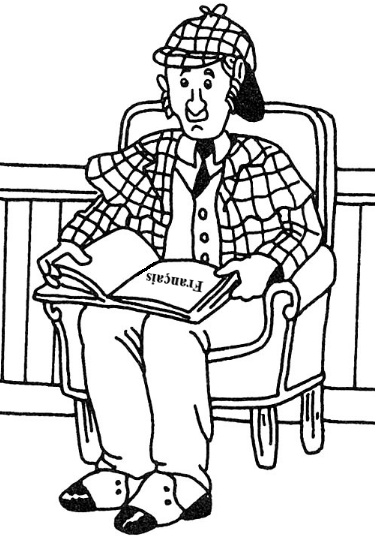 SommaireCONJUGAISON	C1 Qui parle, à qui et de qui ?	C2 Comment identifier l’infinitif, le radical et la terminaison d’un verbe ?	C3 Quand utiliser le présent ?	C4 Comment conjuguer les verbes du 1er et du 2ème groupe au présent ?	C5 Comment conjuguer les verbes du 3ème groupe au présent ?	C6 Quand utiliser l’imparfait ?	C7 Comment conjuguer les verbes à l’imparfait ?	C8 Quand et comment conjuguer les verbes du 1er et du 2ème groupe au futur ?	C9 Comment conjuguer les verbes du 3ème groupe au futur ?	C10 Quand et comment conjuguer au passé composé avec l’auxiliaire avoir ?	C11 Quand et comment conjuguer au passé composé avec l’auxiliaire être ?	C12 Quand et comment utiliser le passé simple ?	C13 Comment construire le futur proche ?	C14 Quand et comment utiliser l’impératif ?	C15 Qu’est-ce qu’une phrase passive ?GRAMMAIREG1 Qu’est-ce qu’une phrase ? G2 Comment reconnaître les différents types de phrases ?G3 Comment former une phrase interrogative ?G4 Comment former une phrase négative ?G5 Comment classer les mots selon leur nature ?	G6 Quel est le rôle du verbe dans la phrase ?G7 Comment une phrase peut-elle avoir plusieurs verbes ?G8 Comment repérer le sujet du verbe ?G9 A quoi servent les compléments du verbe ? 	G10 A quoi servent les compléments de phrase ? 	G11 Comment reconnaître les composants du groupe nominal ?	G12 Comment reconnaître le genre dans le groupe nominal ?	G13 Comment reconnaître le nombre dans le groupe nominal ?	G14 Quels sont les rôles des pronoms personnels ?	G15 Quel est le rôle de l’adjectif qualificatif dans le groupe nominal ?	G16 Quel est le rôle du complément du nom dans le groupe nominal ?G17 Comment faire une analyse de phrase ?G18 Comment utiliser les pronoms personnels compléments du verbe ?G19 Quel est le rôle de la proposition relative dans l’expansion du groupe nominal ?G20 Quel est le rôle de l’adverbe ?ORTHOGRAPHEO1 Comment écrire le son [s] ?       	O2 Quand écrire es, est ou et ?       	O3 Quand écrire a, as ou à ?       	O4 Quand écrire sont ou son ?       	O5 Comment choisir entre on et ont ; on a et on n’a …. (pas) ?       	O6 Quelles lettres pour écrire le son [ã] ?        	O7 Quelles lettres pour écrire le son [    ] ?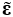        	O8 Comment écrire le son [g] ou le son [Ʒ] ?       	O9 Quand écrire ce et se ; ces et ses ?       	O10 Comment écrire les noms et les adjectifs au pluriel ?       	O11 Comment accorder le nom et l’adjectif en genre ?        	O12 Comment accorder le nom et l’adjectif en nombre ?        	O13 Comment accorder en genre et en nombre dans le groupe nominal ?        	O14 Comment accorder le verbe avec le sujet ?        	O15 Quand écrire la, l’as, l’a ou là ?        	O16 Quand écrire leur ou leurs ?        	O17 Comment accorder le participe passé ?         	O18 Comment choisir entre s’est, c’est / s’était, c’était ?        	O19 Quand écrire il ou ille à la fin d’un nom terminé par les sons [aj], [εj], [œj] ?O20 Comment choisir entre ou et où ?O21 Comment choisir entre quel(s), quelle(s), qu’elle(s) ?O22 Comment choisir entre dans et d’en ; quand, quant et qu’en ?O23 Comment écrire les noms en [e], [te] et [tje] ?O24 Comment écrire les mots commençant par acc-, app-, aff- ?O25 Comment distinguer si de s’y ; ni de n’y ?O26 Comment écrire les adjectifs qualificatifs de couleur ?O27 Comment écrire les adjectifs numéraux ?O28 Participe passé en –é ou infinitif en –er ?O29 Participe passé en -is/-u ou passé simple en –it/-ut ?O30 Comment écrire quelque, tout, même ?O31 Qui, sujet de la proposition relative ?O32 Comment choisir entre peu, peux, peut ; près, prêt ; plus tôt, plutôt ?VOCABULAIRE      	V1 Quel est l’ordre alphabétique ?      	V2 Qu’y a-t-il dans un article de dictionnaire ?      	V3 Quelle est la différence entre un mot générique et un mot particulier ?      	V4 Qu’est-ce qu’un synonyme ?      	V5 Comment dire le contraire, les antonymes ?      	V6 Qu’est-ce qu’une famille de mots ?     	V7 A quoi servent les préfixes ?      	V8 A quoi servent les suffixes ?      	V9 Comment distinguer les différents sens d’un mot ?       	V10 Comment différencier deux mots grâce au contexte, les homonymes ?       	V11 Comment utiliser les différents niveaux de langue ?V12 D’où viennent les mots du français ?	V13 Comment écrire les mots composés ?	V14 Comment utiliser les abréviations et les sigles ?	V15 Comment passer de l’adjectif au nom ou du nom à l’adjectif ?	V16 Comment passer du verbe au nom ou du nom au verbe ?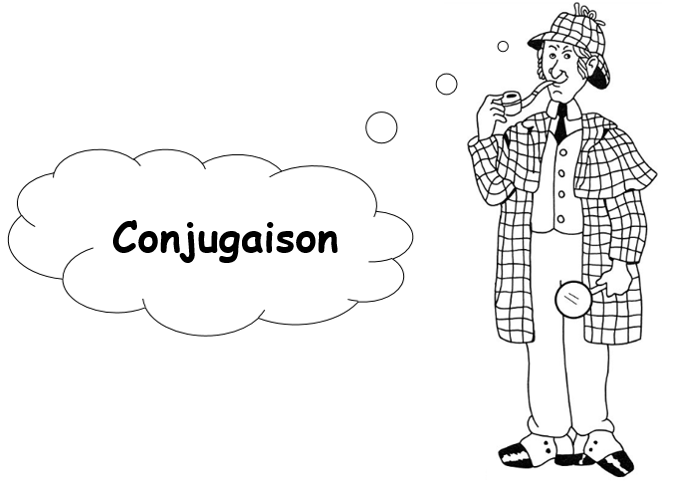 	C1 Qui parle, à qui et de qui ?	C2 Comment identifier l’infinitif, le radical et la terminaison d’un verbe ?	C3 Quand utiliser le présent ?	C4 Comment conjuguer les verbes du 1er et du 2ème groupe au présent ?	C5 Comment conjuguer les verbes du 3ème groupe au présent ?	C6 Quand utiliser l’imparfait ?	C7 Comment conjuguer les verbes à l’imparfait ?	C8 Quand et comment conjuguer les verbes du 1er et du 2ème groupe au futur ?	C9 Comment conjuguer les verbes du 3ème groupe au futur ?	C10 Quand et comment conjuguer au passé composé avec l’auxiliaire avoir ?	C11 Quand et comment conjuguer au passé composé avec l’auxiliaire être ?	C12 Quand et comment utiliser le passé simple ?    	C13 Comment construire le futur proche ?C14 Quand et comment utiliser l’impératif ?C15 Qu’est-ce qu’une phrase passive ? C1 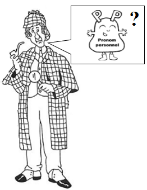 Qui parle, à qui et de qui ?Les pronoms personnels sujets je et nous/on représentent les personnes qui parlent.	Exemples : Je suis dans la classe de M. Salli.  Tom parle. 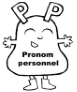                                Nous sommes dans la même classe.                               On est dans la même classe.Les pronoms personnels sujets tu et vous représentent les personnes à qui on parle.         Exemples : Tu es dans la classe de M. Salli.  Elodie parle à Tom.                            Vous êtes dans la même classe.  Elodie parle à Tom      							et Manu.Les pronoms personnels sujets elle/il, ils/elles représentent les personnes de qui on parle.         Exemples : Il est dans la classe de M. Salli.  Elodie parle de Tom.                           Ils sont dans la même classe.  Elodie parle de Tom et                  					       Manu.                             Elle n’est pas dans notre classe.  Tom parle d’Elodie.            	    Elles ne sont pas dans notre classe.  Tom parle d’Elodie et Célia.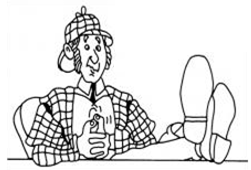 C2 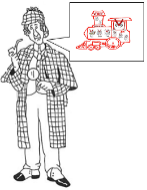 Comment identifier l’infinitif, le radicalet la terminaison d’un verbe ?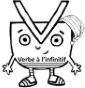 Pour nommer un verbe, on utilise l’infinitif qui est la forme non conjuguée d’un verbe. L’infinitif est invariable. Dans le dictionnaire, le verbe est écrit à l’infinitif.Exemple : Le chat mange la souris.                                  Il va manger.       		         Tu peux manger. 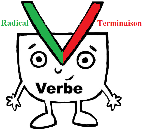 Le verbe est formé de deux parties :  Le radical. La terminaison.	Exemples : Parler  Parl + er                                Sortir  Sort + ir                                Pouvoir  Pouv + oir 		       Prendre  Prend + re Les verbes dont le radical ne varie pas sont appelés verbes réguliers.	Exemples : Parler  Parl + er  Je parl + e                               Sortir  Sort + ir  Vous sort + ezLes verbes dont le radical varie sont appelés verbes irréguliers.      	Exemples : Pouvoir  Pouv + oir  Ils peuv + ent		       Prendre  Prend + re  Nous pren + onsA partir de l’infinitif, on peut classer les verbes en trois groupes.               Avoir       et       être        sont deux verbes auxiliaires. 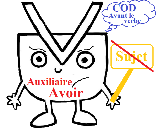 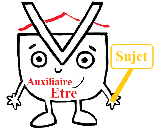 Ils servent à conjuguer les autres verbes aux temps composés. Exemples : Le chat a mangé la souris.                               Elle est tombée.  Pour les CM2 :Le verbe s’emploie à un …………………………………… ou à un …………………………………………….Le verbe varie aussi en ……………………………… : un verbe peut être à l’…………………………….., à l’…………………………….. et tu verras plus tard au conditionnel ou au subjonctif. C3 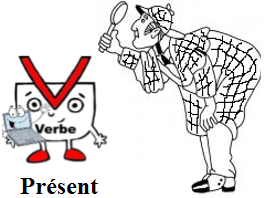 Quand utiliser le présent ?On utilise principalement le présent de l’indicatif : Pour raconter un événement ou une histoire.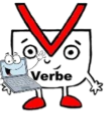 	Exemple : La sonde se pose sur Mars. Pour parler d’une vérité scientifique ou toujours vraie.	Exemple : Les abeilles fabriquent du miel.Parfois, certains mots peuvent aider à différencier ces deux emplois du présent :	 Une histoire.		Exemple : En ce moment, aujourd’hui…	 Une vérité toujours vraie.		Exemple : Tous les jours, souvent…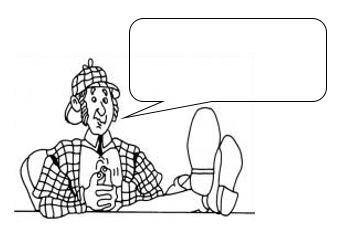 C4 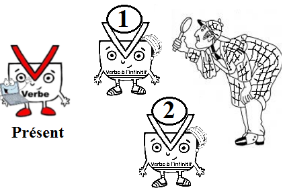 Comment conjuguer les verbes du 1er et du 2ème groupeau présent ?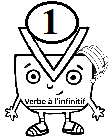 Tous les verbes du 1er groupe (terminaison en –er) se conjuguent de la même manière au présent de l’indicatif. On ajoute au radical du verbe les terminaisons : -e, -es, -e, -ons, -ez, -ent.   	        Chant + er		         Parl + er		     		je chante			je parle			     		tu chantes			tu parles		     il, elle, on chante		il, elle, on parle	     		nous chantons			nous parlons	     		vous chantez			vous parlez            		ils, elles chantent		ils, elles parlent      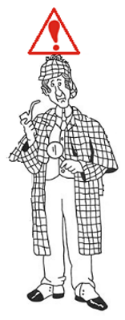 Certains verbes ont un radical qui change à la 1ère personne du pluriel :	 Les verbes en –cer qui s’écrivent avec un ç à la 1ère personne du pluriel.		Exemple : Balancer  Nous balançons.	 Les verbes en –ger qui s’écrivent avec ge à la 1ère personne du pluriel.		Exemple : Manger  Nous mangeons.Pour les CM2 :    		      Balay + er     Conjugu + er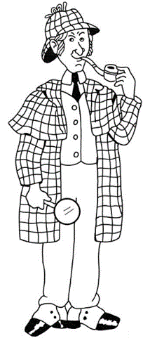 		        je balaie	  	   je conjugue		        tu balaies	  	   tu conjugues		        il, elle, on balaie	   il, elle, on conjugue 		        nous balayons        nous conjuguons		        vous balayez          vous conjuguez		        ils, elles balaient    ils, elles conjuguent   		          Appel + er                    Jet + er		        	j’appelle	  	je jette		        	tu appelles	  	tu jettes		        	il, elle, on appelle 	il, elle, on jette 		        	nous appelons        	nous jetons		        	vous appelez          	vous jetez		        	ils, elles appellent    	ils, elles jettent           Gel + er                  Achet + erje gèle	  		j’achètetu gèles	  	tu achètes	il, elle, on gèle 	il, elle, on achète 	nous gelons        	nous achetons	vous gelez          	vous achetez	ils, elles gèlent    	ils, elles achètent______________________________________Tous les verbes du 2ème groupe (terminaison en –ir (–issons)) se conjuguent de la même manière au présent de l’indicatif. On ajoute au radical du verbe, les terminaisons : -is, -is, -it, -issons, -issez, -issent.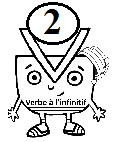    	            Fin + ir		         Chois + ir		     		je finis				je choisis			     		tu finis				tu choisis		     il, elle, on finit		il, elle, on choisit	     		nous finissons			nous choisissons	     		vous finissez			vous choisissez            		ils, elles finissent		ils, elles choisissent   C5 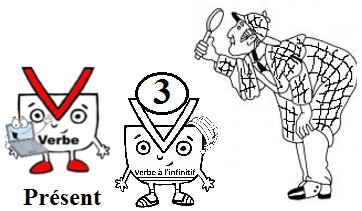 Comment conjuguer les verbesdu 3ème groupe au présent ?C’est trois verbes sont irréguliers et t’aideront dans la construction d’autres temps. 	Etre			Avoir		          All + er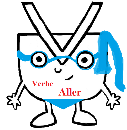 	je suis			j’ai			je vais	tu es			tu as			tu vas	il, elle, on est 		il, elle, on a		il, elle, on va	nous sommes		nous avons		nous allons	vous êtes		vous avez		vous allez	ils, elles sont		ils, elles ont		ils, elles vontLes terminaisons des verbes du 3ème groupe au présent sont :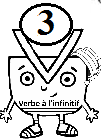 Au singulier        			Au pluriel    -s ou -ts ou -ds ou -x ou -e	                -ons    -s ou -ts ou -ds ou -x ou -es	    -ez ou -tes    -t ou  -t  ou -d  ou  -t ou -e	                -ent ou -ont		                     Cour + ir            		          		je cours		  		          		tu cours		  		          		il, elle, on court  		          		nous courons       		          		vous courez         		          		ils, elles courent  Il existe de nombreux cas particuliers pour les verbes du 3ème groupe où le radical change ainsi que les terminaisons.     		          		 V + oir	          Dev + oir	     		  		je vois 		      	je dois				tu vois 		      	tu dois 					il, elle, on voit   	il, elle, on doit   				nous voyons     	nous devons     				vous voyez 		vous devez				ils, elles voient   	ils, elles doivent             Di + re		         Fai + re		        Ven + ir	je dis 		  	je fais 		  	je viens	tu dis 			tu fais 		     	tu viens	il, elle, on dit  		il, elle, on fait   	il, elle, on vient	nous disons     	nous faisons     	nous venons	vous dites        	vous faites       	vous venez		ils, elles disent 	ils, elles font   		ils, elles viennent          Mett + re				je mets	      				tu mets	      				il, elle, on met				nous mettons				vous mettez 		 	ils, elles mettent    		        Pren + dre         Join + dre		        je prends	  	   je joins		        tu prends	  	   tu joins		        il, elle, on prend 	   il, elle, on joint		        nous prenons      	   nous joignons		        vous prenez        	   vous joignez		        ils, elles prennent  ils, elles joignent       		          Pouv + oir	           Voul + oir	          	     			je peux			je veux	  					tu peux		tu veux  		 			il, elle, on peut 	il, elle, on veut	 			nous pouvons		nous voulons  		 			vous pouvez		vous voulez    					ils, elles peuvent	ils, elles veulent	       	                                   Offr + ir				j’offre	      				tu offres	      				il, elle, on offre				nous offrons				vous offrez 		 	ils, elles offrentC6 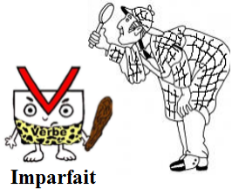 Quand utiliser l’imparfait ?Le plus souvent, on utilise l’imparfait pour : 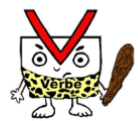 	 Raconter une action dans le passé.		Exemple : Elle jetait des cailloux dans la mare.	 Décrire :Des habitudes du passé.Exemple : Tous les dimanches, nous mangions chez Papi.Une personne, un animal ou un objet dans le passé.Exemple : Mon chien était fauve.Un lieu ou un décor dans le passé.Exemple : L’air était doux ; la forêt était belle.Il indique généralement une action qui a duré ou qui s’est répétée dans le passé, sans limites définies.C7 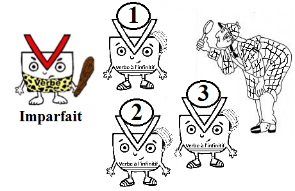 Comment conjuguer les verbes à l’imparfait ?L’imparfait sert à exprimer une action passée. Les terminaisons sont toujours : -ais, -ais, -ait, -ions, -iez, -aient.          Aim + er                      Fin + irj’aimais 		je finissaistu aimais 		tu finissaisil, elle, on aimait 	il, elle, on finissaitnous aimions 		nous finissionsvous aimiez 		vous finissiezils, elles aimaient 	ils, elles finissaientA l’imparfait, dans les verbes terminés par : 	 -cer : on écrit ç devant le a de la terminaison.		Exemple : je plaçais	 -ger : on écrit ge devant le a de la terminaison.		Exemple : je mangeais	 -yer : on écrit bien le i de la terminaison après le y du radical.		Exemple : nous voyions (voyons  présent)	 -ier : on écrit bien le i de la terminaison après le i du radical.		Exemple : nous criions (crions  présent)Comme pour le présent, être, avoir et aller sont des verbes particuliers.	Etre			Avoir		          All + er	j’étais			j’avais			j’allais		tu étais			tu avais		tu allais	il, elle, on était 	il, elle, on avait	il, elle, on allait	nous étions		nous avions		nous allions	vous étiez		vous aviez		vous alliez	ils, elles étaient	ils, elles avaient	ils, elles allaientC8 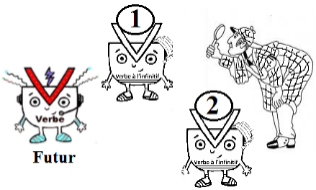 Quand et comment conjuguer les verbes du 1er et du 2ème groupe au futur ?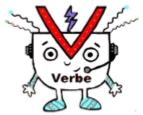 Le futur est utilisé pour dire ce qui se passera plus tard : « demain ».On forme le futur à partir du radical du verbe. Dans les terminaisons, on entend toujours le « r » de l’infinitif.Les terminaisons sont les mêmes pour les verbes des deux groupes :         -rai, -ras, -ra, -rons, -rez, -ront.       Chant + er		      Fin + ir	je chanterai		      je finirai	tu chanteras		      tu finirasil, elle, on chantera 	      il, elle, on finira	nous chanterons	      nous finirons	vous chanterez	      vous finirez	ils, elles chanteront	      ils, elles finirontC9 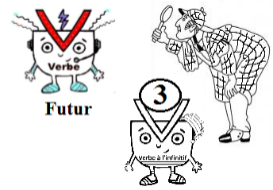 Comment conjuguer les verbes du 3ème groupe au futur ?Les terminaisons sont les mêmes que pour les verbes du 1er et du 2ème  groupe : -rai, -ras, -ra, -rons, -rez, -ront.          	          Dev + oir	            Di + re        	      		je devrai		je dirai			tu devras		tu diras	      il, elle, on devra 	il, elle, on dira	      		nous devrons		nous dirons      		vous devrez		vous direz  		ils, elles devront 	ils, elles diront	               Pren+ dre	 	Fai + re 		Part + ir	je prendrai		je ferai			je partirai	tu prendras		tu feras		tu partiras	il, elle, on prendra 	il, elle, on fera		il, elle, on partira 	nous prendrons	nous ferons		nous partirons		vous prendrez		vous ferez		vous partirez	ils, elles prendront	ils, elles feront 	ils, elles partiront	          Pouv + oir                Voul + oir                      Ven + irje pourrai 		je voudrai 		je viendraitu pourras 		tu voudras 		tu viendrasil, elle, on pourra 	il, elle, on voudra 	il, elle, on viendranous pourrons 	nous voudrons 	nous viendronsvous pourrez 		vous voudrez 		vous viendrezils, elles pourront 	ils, elles voudront 	ils, elles viendront                      			  V + oir	          						je verrai								tu verras								il, elle, on verra 					nous verrons								vous verrez								ils, elles verront		Comme pour le présent, être, avoir et aller sont des verbes particuliers.	Etre			Avoir		          All + er	je serai			j’aurai			j’irai	tu seras		tu auras		tu irasil, elle, on sera 	il, elle, on aura	il, elle, on ira	nous serons		nous aurons		nous irons	vous serez		vous aurez		vous irez	ils, elles seront	ils, elles auront	ils, elles irontC10 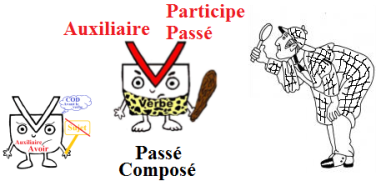 Quand et comment conjuguer au passé composé avec l’auxiliaire avoir ?Le passé composé est un temps du passé. On utilise le passé composé pour raconter des événements passés et terminés.Ce temps se forme avec deux éléments : les verbes avoir ou être (appelés auxiliaire) conjugués au présent et le participe passé du verbe.La terminaison du participe passé dépend du groupe du verbe :	 -é pour les verbes qui se terminent par -er. Exemple : Chanté	 -i pour les verbes du deuxième groupe. 	Exemple : Dormi	 -i, -u, -û, -s, -t pour les autres verbes. Exemples : Parti, voulu, dû, pris, écrit. Avec l’auxiliaire AVOIR : Le participe passé ne s’accorde jamais avec le sujet.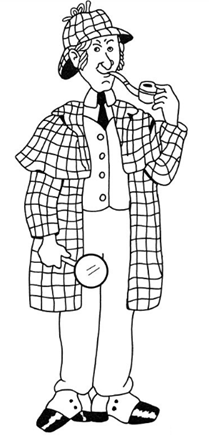 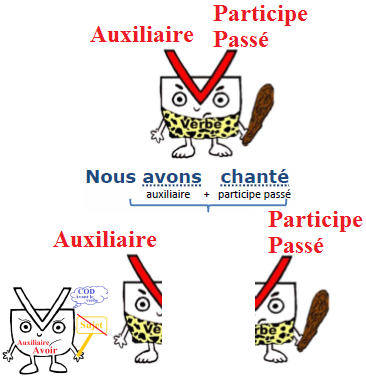 Passé composé avec AVOIR.Pour les CM2 : ………………………………………………………………………………………………………………………………………………………………………………………………………………………………………………………………………………………………………………………………………………………………………………………………………………………………………………………………………………………………Exemple : Le chat a mangé la souris.  Le chat l’a mangée.                                                  COD                    COD         fém.                                                                            fém. sing.     sing. C11 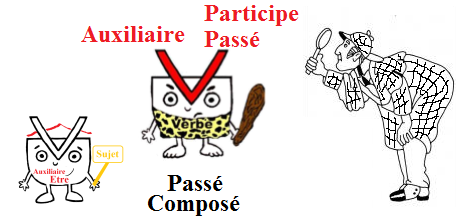 Quand et comment conjuguer au passé composé avec l’auxiliaire être ?Le passé composé est un temps du passé. On utilise le passé composé pour raconter des événements passés et terminés.Ce temps se forme avec deux éléments : les verbes avoir ou être (appelés auxiliaire) conjugués au présent et le participe passé du verbe.Au passé composé, certains verbes se conjuguent avec l’auxiliaire être. Ils servent surtout à :	 Donner une information sur l’état d’une personne.		Exemples : Il est né.                                          Elles sont devenues sages.	 Donner une information de mouvement.		Exemples : Tu es parti.                                           Je suis revenue.            		       Ils sont apparus.Avec l’auxiliaire ETRE : Le participe passé s’accorde toujours avec le sujet.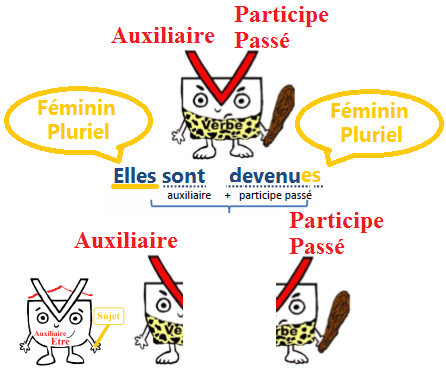 Passé composé avec ETRE.C12 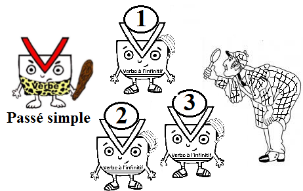 Quand et comment utiliser le passé simple ?On utilise le passé simple à l’écrit, pour raconter une action passé.Dans les contes et les romans, le passé simple et surtout utilisé aux troisièmes personnes du singulier et du pluriel. Les trois temps du récit au passé sont : le passé simple ou le passé composé pour les actions, et l’imparfait pour décrire les situations.	Exemple : Il marchait tranquillement quand un géant attaqua/a attaqué.Les terminaisons du passé simple varient en fonction de l’infinitif du verbe.C13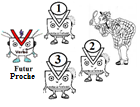 Comment construire le futur proche ?Pour les CM2 : ………………………………………………………………………………………………………………………………………………………………		          All + er                    Infinitif                               Au présent          +     du verbe 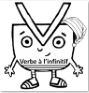 			je vais               +    Infinitif			tu vas		  +    Infinitif			il, elle, on va     +    Infinitif 			nous allons        +    Infinitif			vous allez          +    Infinitif			ils, elles vont     +    InfinitifC14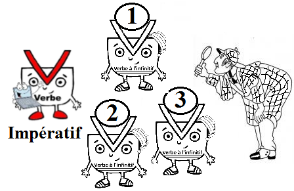 Quand et comment utiliser l’impératif ?Pour les CM2 : Le …………………………………………….. est utilisé pour donner ………………………………………………………...A l’………………………….., le verbe ne compte que …………………………………. Le ……………………………………….Comme pour le présent, ……………, …………… et …………… sont des …………………………………………. 	                                       Etre		Avoir	       All + er2ème personne du singulier	aie		sois		va	1ère personne du pluriel	ayons		soyons		allons	2ème personne du pluriel	ayez		soyez		allez		                                        Chant + er		      2ème personne du singulier	chante	1ère personne du pluriel	chantons	2ème personne du pluriel	chantez	Les verbes à connaître :C15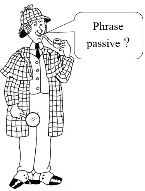 Qu’est-ce qu’une phrase passive ?Pour les CM2 : Un verbe peut être : ………………………………………... C’est le sujet qui fait l’action. ………………………………………. C’est le sujet qui subit l’action.Lorsqu’une …………………………………………..est transformée en …………………………………………..: …………………………………………………………..devient ………………………………………………………….. …………………………………………………………..devient …………………………………………………………..………………… Il est le plus souvent introduit par les prépositions ………. ou …………... ………………………………………………………..est formé avec …………………………………...…………………………….., qui s’accorde avec le sujet. ……………………………………………….. est indiqué par ………………………..Exemple : Le chat mange la souris.  Manger au présent actif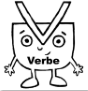                    Sujet                 COD       La souris est mangée par le chat.  Manger au présent passif           Sujet                  complément d’agent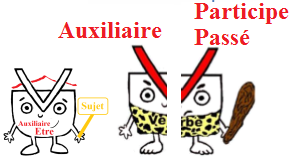 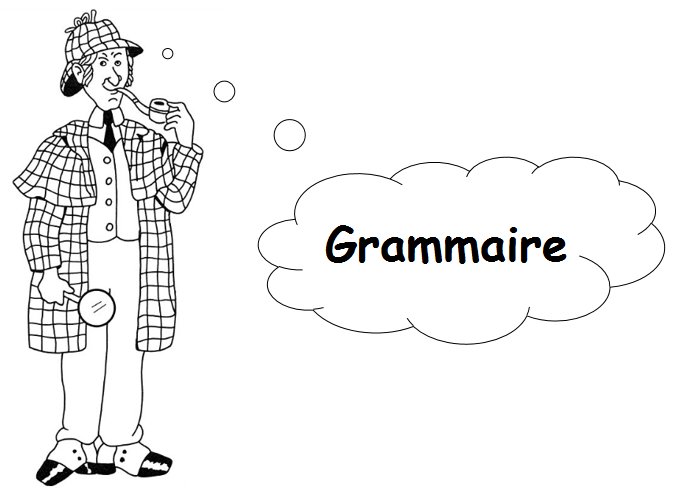 G1 Qu’est-ce qu’une phrase ? G2 Comment reconnaître les différents types de phrases ?G3 Comment former une phrase interrogative ?G4 Comment former une phrase négative ?G5 Comment classer les mots selon leur nature ?	G6 Quel est le rôle du verbe dans la phrase ?G7 Comment une phrase peut-elle avoir plusieurs verbes ?G8 Comment repérer le sujet du verbe ?G9 A quoi servent les compléments du verbe ? 	G10 A quoi servent les compléments de phrase ? 	G11 Comment reconnaître les composants du groupe nominal ?	G12 Comment reconnaître le genre dans le groupe nominal ?	G13 Comment reconnaître le nombre dans le groupe nominal ?	G14 Quels sont les rôles des pronoms personnels ?	G15 Quel est le rôle de l’adjectif qualificatif dans le groupe nominal ?	G16 Quel est le rôle du complément du nom dans le groupe nominal ?             G17 Comment faire une analyse de phrase ?	G18 Comment utiliser les pronoms personnels compléments du verbe ?	G19 Quel est le rôle de la proposition relative dans l’expansion du groupe nominal ?G20 Quel est le rôle de l’adverbe ?G1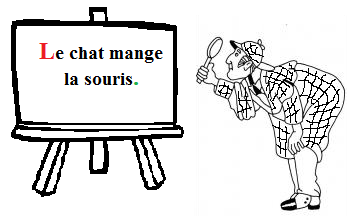 Qu’est-ce qu’une phrase ? Une phrase est une suite de mots ordonnés.Exemple : Ce matin, Lucie a reçu une lettre.Elle a un sens.Exemple : On peut jouer à deux, trois ou quatre joueurs.Elle commence par une majuscule et se termine par un point, un point d’interrogation ou un point d’exclamation.Exemples : Il fait très chaud.                    Qui sont les personnages ?                    Quelle drôle d’image !Généralement elle contient un verbe, c’est une phrase verbale. Une phrase verbale contient un ou plusieurs verbes conjugués.Certaines phrases ne contiennent pas de verbe : Ce sont les phrases nominales.Exemple : Quel temps superbe ! Pour les CM2 :…………………………………………, ……………………….. ne contient que les …………………………………………..La …………………….………………….. est une phrase ……………………………………………..…………………………. On ne peut enlever aucun mot sans la rendre incompréhensible.Exemple : Le chat mange la souris.On peut ……………………….. cette phrase en ajoutant des éléments, des renseignements complémentaires et ……………………………… …………………………..…, c’est ……………………………………...Exemple : Dans le jardin, le chat gris de la voisine mange la souris grise.G2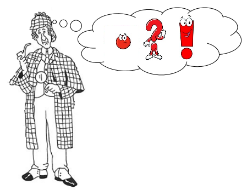 Comment reconnaître les différentstypes de phrases ?Les différentes sortes de phrases se nomment les types de phrases.1/ La phrase déclarative permet de donner une information ou une opinion. Elle se termine par un point (.).		Exemple : Je fais du vélo.2/ La phrase interrogative permet de poser une question. Elle se termine à l’écrit par un point d’interrogation (?).A l’oral, la voix monte.		Exemple : Comment fais-tu ?3/ La phrase exclamative exprime une émotion : de la surprise, de la colère… Parfois, elle n’a pas de verbe. Elle se termine par un point d’exclamation (!).		Exemples :  Je t’aime ! 			        Quelle bonne artiste !4/ La phrase injonctive permet d’exprimer un ordre ou un conseil. Elle se termine par un point (.) ou par un point d’exclamation (!). Elle n’a pas de sujet et commence par un verbe.Exemple : Tais-toi !A la forme négative, elle exprime une défense, une interdiction.	Exemple : Ne crie pas.G3 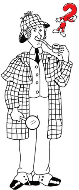 Comment former une phrase interrogative ?Une phrase interrogative permet de poser une question. Elle se termine par un point d’interrogation ( ?).	Exemple : Qui est-ce ?Il existe plusieurs manières de construire une phrase interrogative :	 On place le sujet derrière le verbe.		Exemples :  Viendrez-vous ce soir ? 			        Est-ce normal ?	 On utilise un mot interrogatif.		Exemples :  Quand reviendras-tu ? 			        Combien coute ce livre ?			        Où vis-tu ?Liste de mots interrogatifs : Pourquoi, que, comment, combien, quel, quand, où… On utilise le groupe de mots Est-ce que… ?		Exemple : Est-ce que tu viendras ?Les phrases interrogatives peuvent avoir :	 Des réponses simples : oui ou non.		Exemple : As-tu peur ? Non	 Des réponses plus précises.		Exemple : Quand viendras-tu ? Je viendrai demain vers huit heures.G4 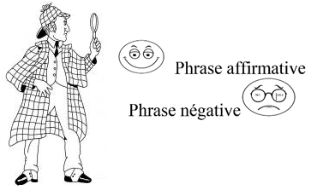 Comment former une phrase négative ?Toutes les phrases sont affirmatives ou négatives.	 Pour affirmer quelque chose, on utilise la forme affirmative.		Exemple : Andréa prend le métro.	 Pour nier quelque chose, on utilise la forme négative.		Exemple : Andréa ne prend pas le métro.Pour transformer la phrase affirmative en phrase négative, on encadre le verbe ou l’auxiliaire avec deux mots : ne…pas, ne…plus, ne…jamais, ne…rien…	Exemples :  Mon frère ne vient pas. 		        Les enfants ne sont pas venus.Exemple :Pour les CM2 : On utilise également ……..……………………………………………... (des locutions négatives) : ……………………, ……………………., ………………………, ……………………….Les locutions négatives encadrent le verbe si le temps est simple ou l’auxiliaire si le temps est composé.Exemples : Il ne mange pas la souris.                               Il n’a pas mangé la souris. _________________________________………………………… marque ……………………………… et signifie seulement.Exemple : Il ne fait que courir._________________________________La …………………………………… est marquée à l’aide de ………...……………………………….Exemple : Il ne peut ni se défendre ni se révolter.G5 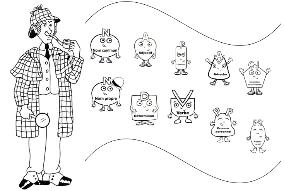 Comment classer les mots selon leur nature ?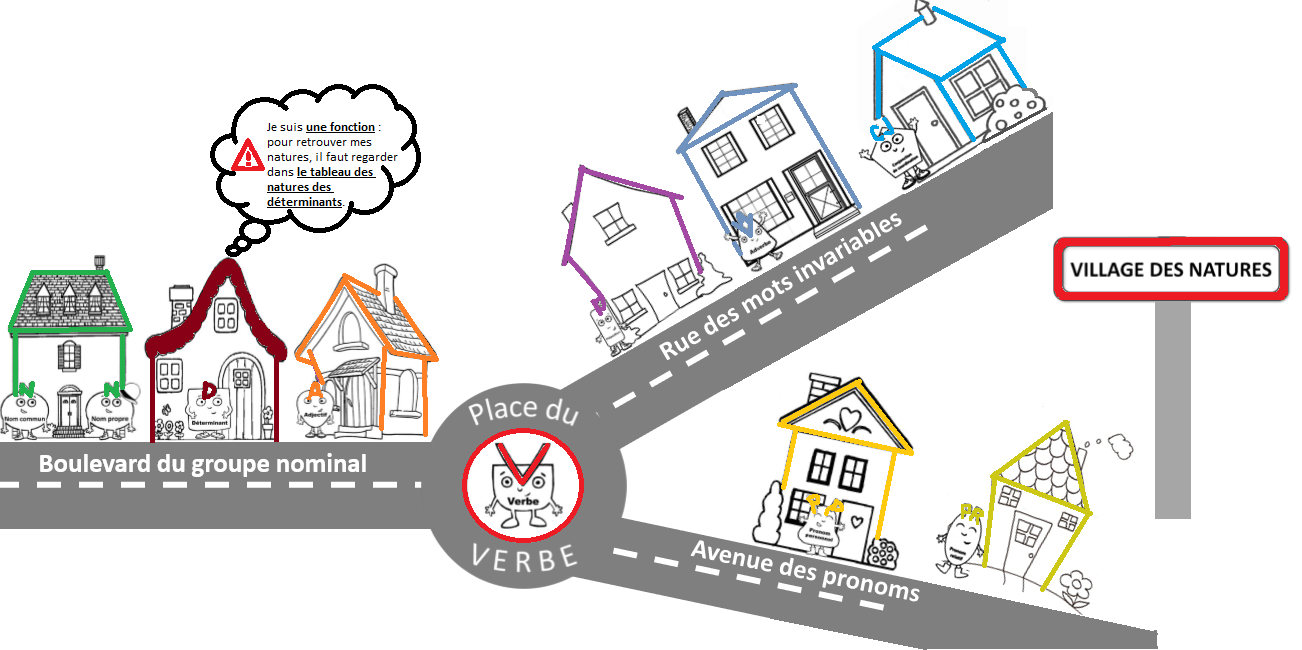 Les mots de notre langue sont divisés en différentes classes grammaticales. Chacune de ces classes constitue la nature d’un mot.G6 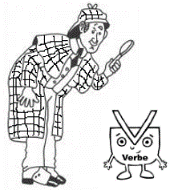 Quel est le rôle du verbe dans la phrase ?Le verbe est le mot essentiel de la phrase.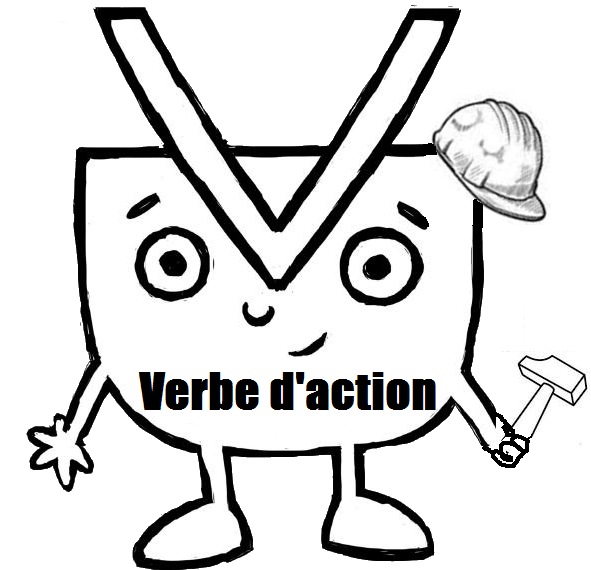 1/ Il indique une action : Ce que fait le sujet.		Exemple : Les lionnes partent à la chasse.Ou	2/ Il exprime un état : Ce qu’est ou ressent le sujet. Exemple : Les lionnes paraissent nerveuses.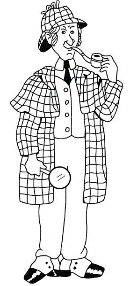 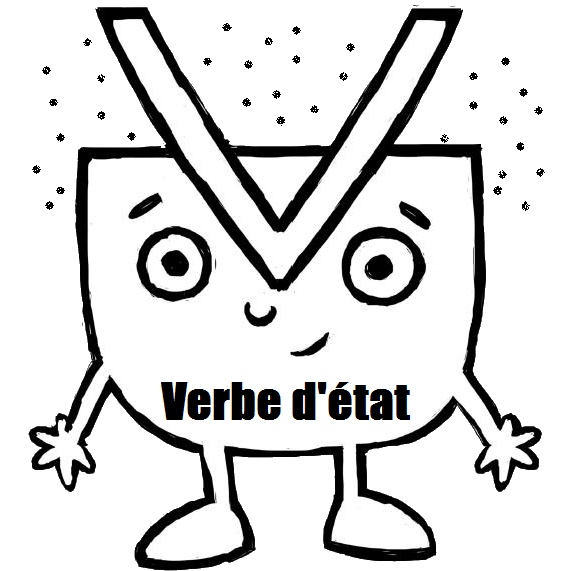 A partir du verbe, on peut poser des questions :Le conteur 	  raconte 	une histoire 	      aux élèves.     Qui ?	    verbe	     Quoi ?          A qui ? A quoi ?Le chien 	ramasse	 sa balle.                    Qu’est-ce qui ?      verbe               Quoi ?Dans une phrase, le verbe peut changer de forme selon qui fait l’action.On dit qu’il est conjugué.	Exemple : Charles Perrault écrit.		      Les frères Grimm écrivent.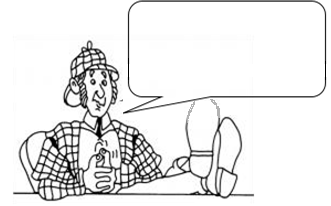 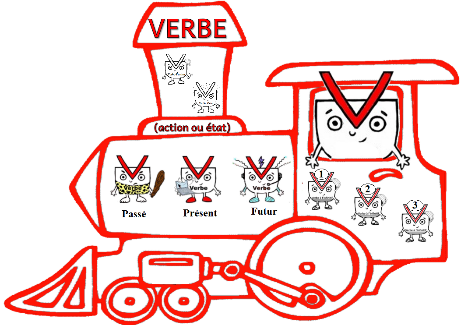 G7 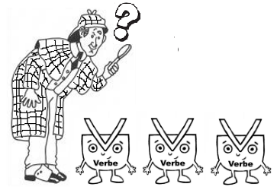 Comment une phrase peut-elle avoir plusieurs verbes ?Une phrase peut contenir un ou plusieurs verbes conjugués.A chaque verbe conjugué correspond une partie de phrase appelée une proposition.Exemple : Mozart travaille sans cesse.  Une proposition                 Lola joue du piano et Suzanne chante.  Deux propositions Quand il y a plusieurs propositions dans une phrase, elles sont reliées entre elles :	 Soit par une virgule.	Exemple : Mozart travaille sans cesse, il compose beaucoup.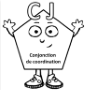 	 Soit par des petits mots, les conjonctions de coordination.	Exemple : Il reçoit de l’argent mais il lui en manque toujours.Quand il y a plusieurs verbes conjugués dans une phrase :	 Soit chaque verbe a son sujet.	Exemple : Il     lit      et        je          dessine.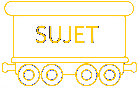 	 Soit le sujet est le même pour les deux verbes.	Exemple : Mozart   joue et écrit de la musique.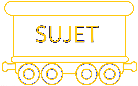 G8 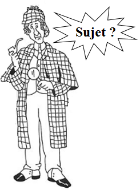 Comment repérer le sujet du verbe ?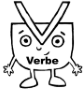 Dans une phrase, c’est le sujet qui fait varier le verbe.Dans une phrase, le sujet indique :	 Qui fait l’action.	Exemple : Camille jardine. Qui jardine ? Camille.	 Qui ou ce qui est décrit.	Exemple : L’arbre est grand.Qu’est-ce qui est grand ? L’arbre.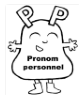 Le sujet peut toujours être remplacé par un pronom personnel. 	Exemple : Paul et Ninon dorment.  Ils dorment.Le sujet est souvent placé devant le verbe mais il peut être plus ou moins éloigné.Exemples : Les fruits contiennent les graines.	       La rose dans le vase sent bon.Parfois le sujet est placé après le verbe ; on dit qu’il est inversé.Exemples : Sous l’arbre, se cache le chat.                   Que porte une tige ?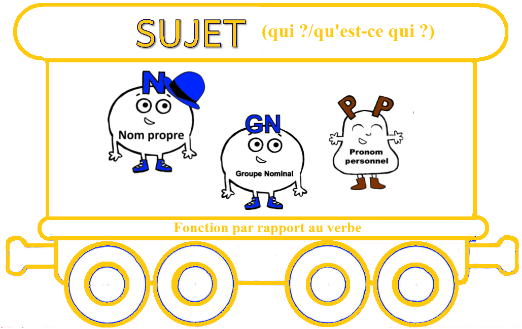 Le sujet peut être :	 Un groupe nominal.	Exemple : Ce jeune garçon court vite.	 Un nom propre.	Exemple : Paula court vite.	 Un pronom personnel.	Exemple : Elle court vite.G9 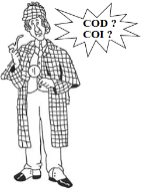 A quoi servent les compléments du verbe ?Dans certaines phrases, le verbe a besoin d’être complété pour avoir un sens par un complément du verbe.Exemple : Le chat mange une souris. 		                   verbe + complément du verbeCe complément du verbe ne peut être ni supprimé ni déplacé. On lui donne le nom de complément d’objet du verbe. On peut avoir : Un complément d’objet directement rattaché au verbe qui est appelé complément d’objet direct (COD). Exemples : Le chat mange la souris.			Le chat mange quoi ? la souris COD                   Tu rencontres Théo.                                    Tu rencontres qui ? Théo COD Un complément d’objet rattaché au verbe par une préposition qui est appelé complément d’objet indirect (COI).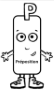 Exemples : Le chat pense à la souris.                         Le chat pense à qui ? à la souris COI                   Tu te sépares de la partie inférieure.                                   Tu te sépares de quoi ? de la partie inférieure COILe complément du verbe (COD ou COI) peut être :	 Un groupe nominal (prépositionnel).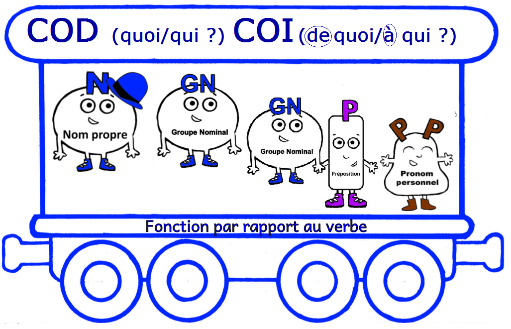 	Exemple : Tu penses à ton oncle. 	 Un nom propre.	Exemple : Tu rencontres Théo. 	 Un pronom personnel.	Exemple : Tu le mets à la poubelle. G10 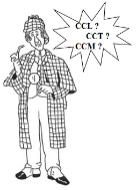 A quoi servent les compléments de phrase ?Le complément circonstanciel (CC) est un complément de phrase qui sert à compléter le sens de la phrase.On peut le supprimer ou le déplacer sans que la phrase devienne incompréhensible.	Exemple : Hier, le soleil a brillé.  Le soleil a brillé. 					       Le soleil a brillé hier.Il donne des précisions sur :  Le lieu : Le complément circonstanciel de lieu (CCL).	Exemple : Trace un rectangle sur ta feuille.                                              Trace un rectangle où ? sur ta feuille CCL Le moment : Le complément circonstanciel de temps (CCT).	Exemple : Je pars en juillet en vacances.                                              Je pars en vacances quand ? en juillet CCT La manière : Le complément circonstanciel de manière (CCM).	Exemple : Je roule vite.                                      Je roule comment ? vite CCMLe complément de phrase (CCL, CCT ou CCM) peut être :	 Un groupe nominal prépositionnel.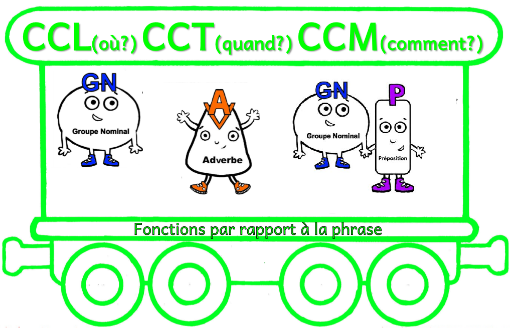 	Exemple : Elle monte sur la table. 	 Un groupe nominal.	Exemple : Ce matin, Samia navigue. 	 Un adverbe.	Exemple : L’orage a éclaté fortement. G11 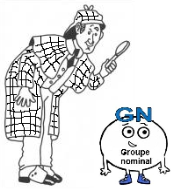 Comment reconnaître les composantsdu groupe nominal ?Le groupe nominal (G.N.) est constitué d’un nom noyau (mot principal) et d’un déterminant. Le plus souvent, il est employé avec d’autres mots comme les adjectifs ou d’autres noms.Exemples :     Un       rideau    noir.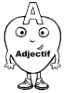                       Les     grandes    tablettes     de     chocolat.Le déterminant et le nom noyau sont obligatoires. Les autres mots sont facultatifs. Il y a deux catégories de noms :    Les noms propres : Ils commencent par une majuscule. Parfois, un déterminant est placé devant eux. Ils désignent des personnes et des animaux particuliers ou des lieux qui sont uniques.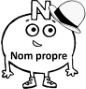 Exemples :  madame Fleury, Médor…		           Paris, la France, la Loire, les Alpes… Tous les autres noms sont des noms communs. Ils désignent les animaux, les choses ou les personnes en général. Ils sont accompagnés d’un déterminant.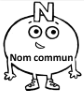 Exemples : un chat, le policier, cette tasse, sa montre…Il existe des déterminants de natures différentes.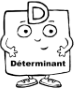 Pour les CM2 : Il existe aussi des ……………………………….………………… ou ……………………………. : quel, quelle, quels, quelles. G12 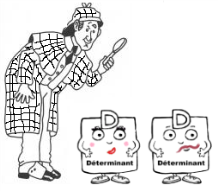 Comment reconnaître le genredans le groupe nominal ?Tous les noms communs ont un genre : masculin ou féminin.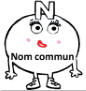 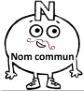 Les déterminants renseignent sur le genre des noms. On utilise un déterminant masculin pour les noms masculins : un, le, ce…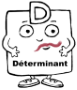 Exemple : un drap, le lit, ce chien… On utilise un déterminant féminin pour les noms féminins : une, la, cette, sa…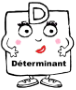  Exemple : une chambre, la fleur, cette girafe, sa console…Certains déterminants ne renseignent pas sur le genre : l’, mon, quelque, chaque…	Exemple : l’image, mon amie, quelque chose, chaque personne.Pour connaître le genre de ces noms, on peut remplacer le déterminant par un ou une.	Exemples : l’image  une image  nom féminin		       mon outil  un outil  nom masculinAu sein du groupe nominal, tous les éléments (déterminant, nom, adjectif…) ont le même genre, masculin ou féminin.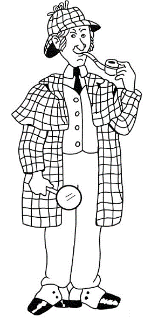 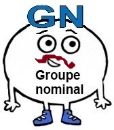 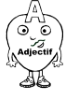 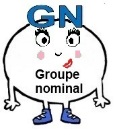 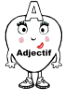 G13 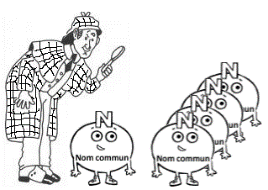 Comment reconnaître le nombredans le groupe nominal ?Tous les groupes nominaux peuvent changer de nombre et être au singulier ou au pluriel.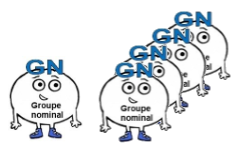 Les déterminants renseignent sur le nombre du groupe nominal.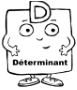  On utilise des déterminants au singulier : une, la, cet, ta…Exemple : une fleur, cet arbre…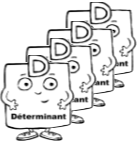  On utilise des déterminants au pluriel : des, les, ces, tes…Exemple : des fleurs, ces arbres… Dans le groupe nominal, tous les mots s’accordent entre eux.Exemple :  au singulier :                        un          jeu      collectif      au pluriel :                        des                jeux           collectifs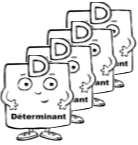 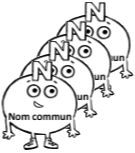 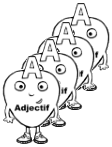 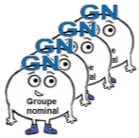 G14 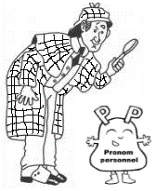 Quels sont les rôles des pronoms personnels ?Les pronoms personnels remplacent un nom ou un groupe nominal.Exemples : Paula est mon amie.  Elle est mon amie.                   Le garçon lisait un roman.  Il lisait un roman.Les pronoms personnels peuvent avoir des fonctions différentes dans une phrase. Ils peuvent être : 	 Sujets du verbe : je, tu, il/elle/on, nous, vous, ils/elles		Exemple : Je veux que tu payes.	 Compléments du verbe : le, la, les, l’, nous, vous, lui, leur, moi, toi, te…		Exemple : Le paysan le regarda surpris, il lui balbutia quelque chose.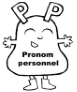 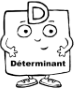 Pour les CM2 :Lorsque moi, toi, lui, elle, nous, vous, eux, elles renforcent le sujet (forme d’insistance), ils sont également ………………………………...…………………………………….______________________________________Dans un texte, quand on parle pour la première fois d’une personne ou d’une chose, on la désigne par un nom.…………………………………………………………………………...…………………………………………………………………………..., on peut le remplacer par …………………………………………… :: il, elle, ils, elles, la, le, les, leur… qui peut être ………………………. ou …………………………………………………………...Exemple : Le chat mange la souris.  Il la mange.                   Sujet                 COD        S. CODG15 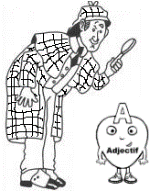 Quel est le rôle de l’adjectif qualificatif dans le groupe nominal ?L’adjectif qualificatif accompagne le nom et apporte une information sur le nom.	Exemple : Une petite sorcière.L’adjectif qualificatif peut être placé après ou avant le nom. 	Exemple : Un bon gâteau  Un gâteau bon.Un nom peut avoir plusieurs adjectifs qui peuvent être placé après ou avant le nom.   Exemple : Une gentille petite sorcière.  Une petite sorcière gentille.	Exemples : Le chapeau coloré.  masculin singulier                               Une cape noire.  féminin singulier		       Les chapeaux colorés  masculin pluriel		       Les capes noires  féminin plurielPour les CM2 :……………………………………………………………….., on dit que l’……………………………… est ………………………………… qu’ils accompagnent. 	Exemple : Le chat gris.Analyse : Gris : Nature : Adjectif qualificatif                          Fonction : Epithète du nom chat                          Genre : Masculin                          Nombre : SingulierLes adjectifs qualificatifs ……………………………………………….; ils ne sont pas indispensables au GN. Mais si on les supprime, la phrase est moins précise.…………………………………………………………………………...selon qu’ils sont placés ………………… ou ………………………… qu’ils accompagnent.Exemple : Un brave homme. (bon)                 Un homme brave. (courageux)L’…………………………………………………….. peut être ……………………………………..par une virgule, par exemple. On dit alors qu’il est …………………………………..Exemple : Timide, la pâle violette.G16 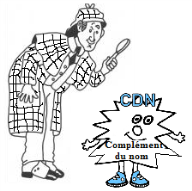 Quel est le rôle du complémentdu nom dans le groupe nominal ?Le complément du nom est un groupe de mots qui apporte une précision sur le nom. On dit qu’il le complète.Exemple : Le voilier de luxe.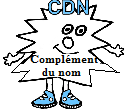 Le complément du nom est souvent composé d’un nom précédé par une préposition.	Exemple : La navigation        à         voile.Les principales prépositions introduisant un complément du nom sont : à, dans, sur, chez, par, pour, en, vers, avec, de, sans, sous…Le complément du nom peut aussi être introduit par des articles définis contractés : du, des, au, aux.Pour les CM2 : Le GN complément peut également être construit ……………………….Exemple : La tour Eiffel.                             Complément du nom tourG17 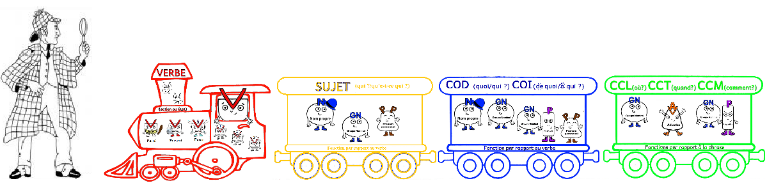 Comment faire une analyse de phrase ?Etape 1 : Je repère les fonctions des groupes dans la phrase.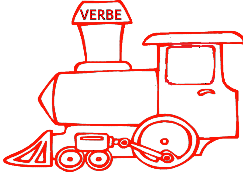 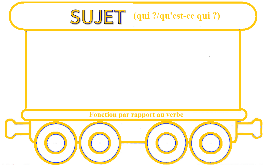 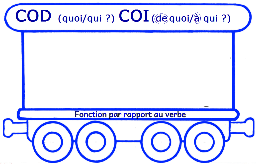 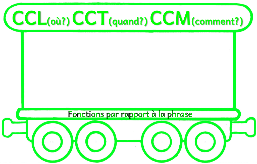 Etape 2 : J’analyse le verbe.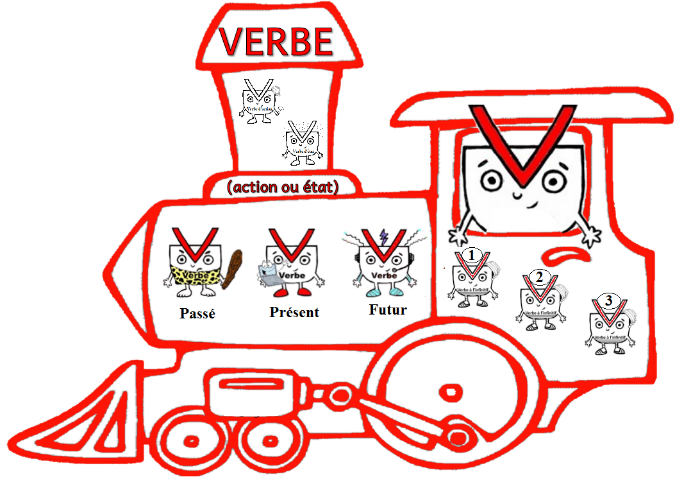 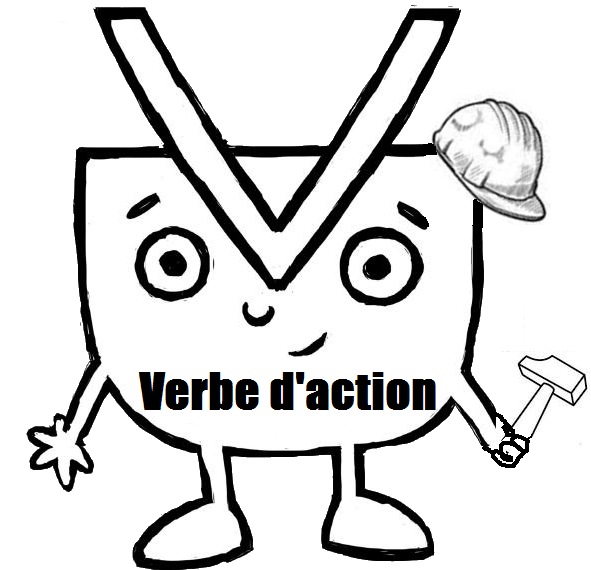 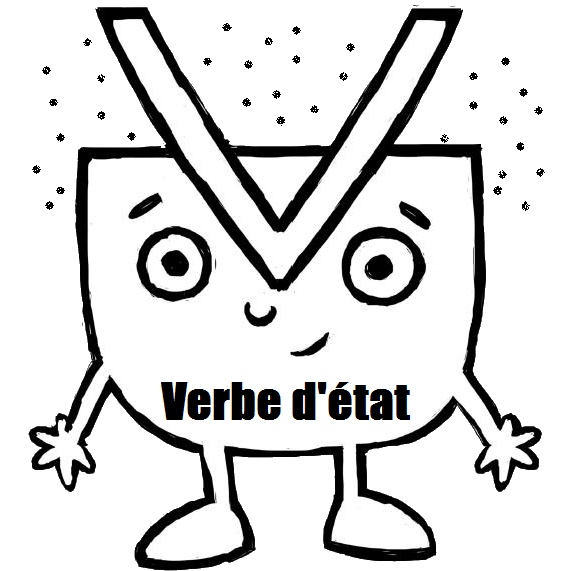 Je cherche l’infinitif du verbe et son groupe.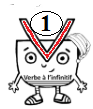 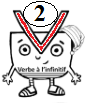 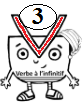 Je cherche le temps de la phrase.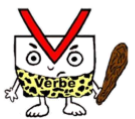 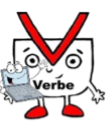 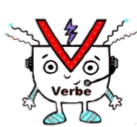      Imparfait         Présent de l’indicatif    Futur simplePassé composé  Impératif présent (CM2)      Futur   Passé simple                                             proche (CM2)Etape 3 : Je cherche la nature des groupes dans la phrase.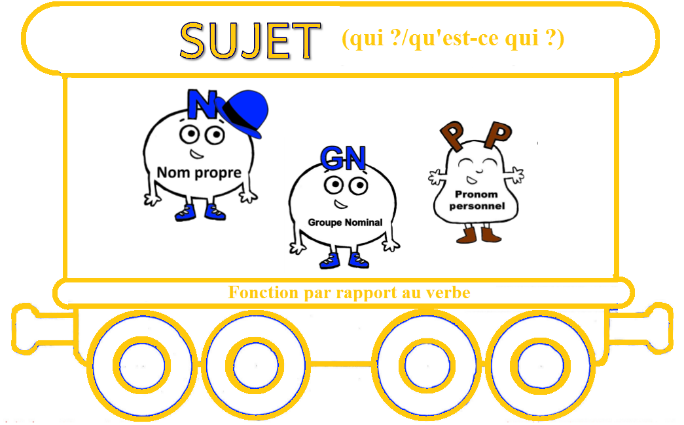 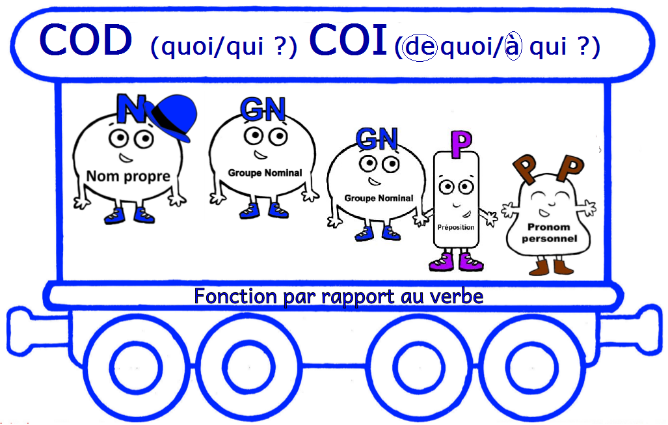 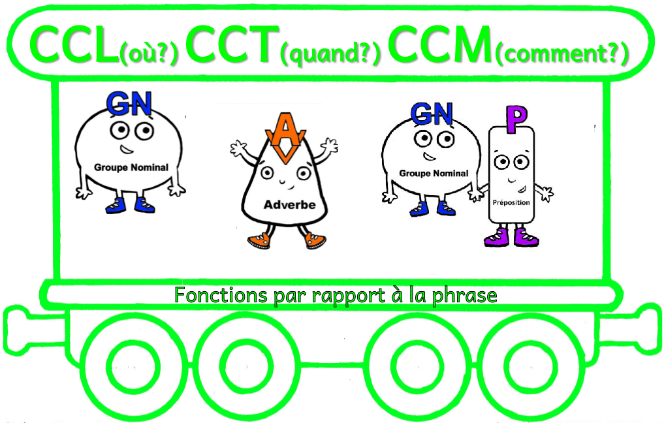 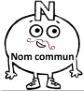 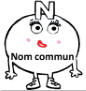 	Exemple : Le chat mange la souris dans la cour.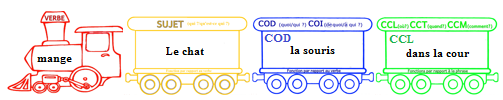 Analyse : 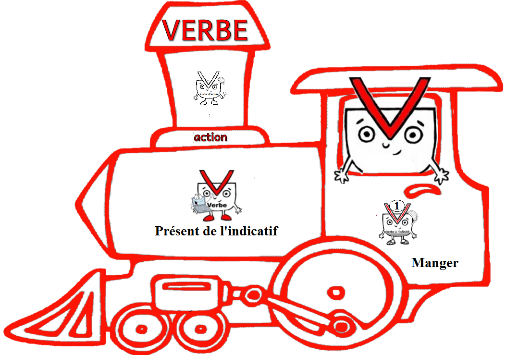 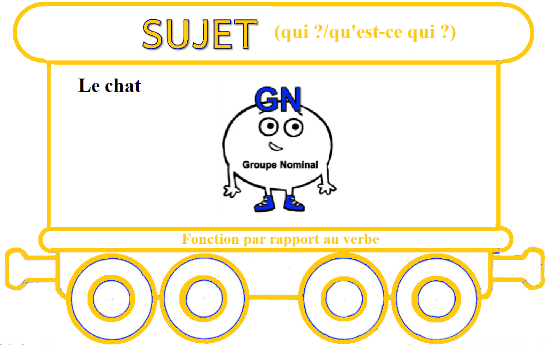 Mange : Nature : Verbe d’action	Le chat : Nature : Groupe Nominal              Infinitif : Manger (1er g.)                          Fonction : Sujet              Temps : Présent de l’infinitif 	               Genre : Masculin	  Personne : 3ème p. du singulier                 Nombre : Singulier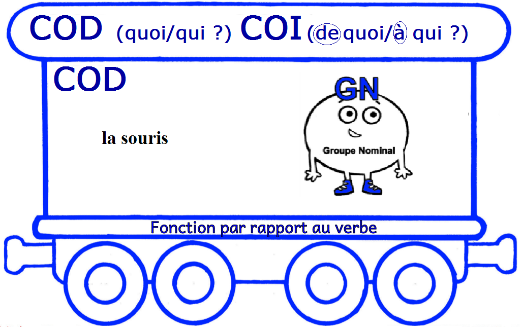 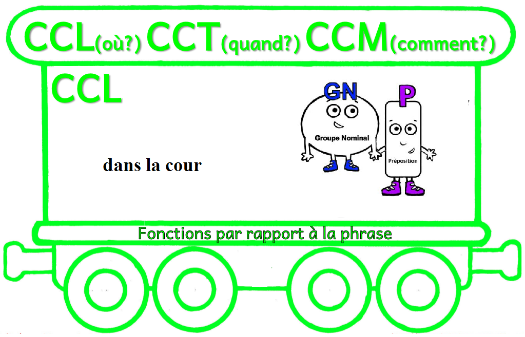 La souris : Nature : Groupe Nominal 	Dans la cour : Nature : GNP                  Fonction : COD                                            Fonction : CCL                  Genre : Féminin                                            Genre : Féminin	     Nombre : Singulier                                        Nombre : SingulierG18 Comment utiliser les pronoms personnelscompléments du verbe ?Pour les CM2 :Lorsque les mots …….., …….., …….., …….. remplacent des noms ou des groupes nominaux compléments, ils sont …………………………..………………………….. Ils se placent ………………………………..Les pronoms personnels compléments permettent ……………………… ……………………………………..Exemple : Le chat mange la souris.  Le chat la mange.                                             COD                     COD…….., …….., …….., …….. placés devant un verbe remplacent des groupes nominaux compléments d’objet directs.______________________________________…….., …….., …….. remplacent généralement des groupes nominaux compléments d’objet indirects.Exemple : Paul court à l’école.  Paul y court.                                      COI                COI______________________________________Les pronoms …….., …….., …….., …….., …….., …….., …….., …….., …….., …….., …….. peuvent être également pronoms personnels compléments d’objet (directs ou indirects).Exemple : Je pense à vous.                                  COIG19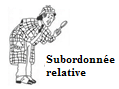 Quel est le rôle de la proposition relative dans l’expansion du groupe nominal ?Pour les CM2 : La ………………………………………………………….….. comme le complément du nom ou l’adjectif qualificatif. Elle est introduite par un ……………………………………… comme qui.Exemple : Le chat qui a mangé la souris, joue dans la cour.                         Pronom relatif + proposition avec verbe = Proposition subordonnée relative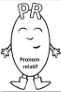 Les principaux pronoms relatifs sont : qui, que, qu’, dont, où, lequel, auquel, duquel.La ………………………………………………………………………..………………………………………………………………………….., dont elle dépend. La proposition subordonnée relative appartient toujours au GN. Elle complète le nom, appelé antécédent. Exemple : Le chat qui a mangé la souris, joue dans la cour. La proposition subordonnée relative qui a mangé la souris est complément de l’antécédent chat.La proposition subordonnée relative est souvent placée à l’intérieur de la proposition principale ; on dit qu’elle est « enchâssée » dans la principale.Exemple : Le chat qui a mangé la souris, joue dans la cour.                  Le chat joue dans la cour : proposition principale.                  Qui a mangé la souris : proposition subordonnée relative enchâssée dans la principale.G20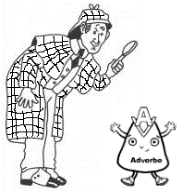 Quel est le rôle de l’adverbe ?Pour les CM2 : 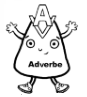 ………………………………………………………………..………………………………………………………. : D’un ……………………….Exemple : Je commence maintenant à comprendre. D’un ………………… ou d’un ……………………...Exemple : L’assistante est vraiment gentille. D’un autre ……………………….Exemple : Le dentiste est très loin de l’école.Les adverbes expriment :  Le …………………… : hier, demain, bientôt… Le …………………… : ici, là, ailleurs… La …………………… : ainsi, naturellement, autrement…  La …………………… : beaucoup, peu, très… La …………………… : ne…pas…Beaucoup ………………………………………………… se forment à ………………………………………………..Exemple : heureux  heureusement.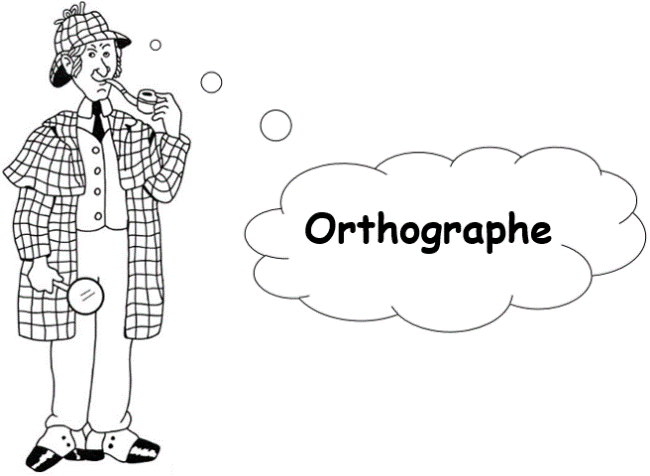        O1 Comment écrire le son [s] ?       O2 Quand écrire es, est ou et ?       O3 Quand écrire a, as ou à ?       O4 Quand écrire sont ou son ?       O5 Comment choisir entre on et ont ; on a et on n’a …. (pas) ?       O6 Quelles lettres pour écrire le son [ã] ?        O7 Quelles lettres pour écrire le son [    ] ?       O8 Comment écrire le son [g] ou le son [Ʒ] ?        O9 Quand écrire ce et se ; ces et ses ?       O10 Comment écrire les noms et les adjectifs au pluriel ?       O11 Comment accorder le nom et l’adjectif en genre ?        O12 Comment accorder le nom et l’adjectif en nombre ?        O13 Comment accorder en genre et en nombre dans le groupe nominal ?        O14 Comment accorder le verbe avec le sujet ?        O15 Quand écrire la, l’as, l’a ou là ?        O16 Quand écrire leur ou leurs ?        O17 Comment accorder le participe passé ?         O18 Comment choisir entre s’est, c’est / s’était, c’était ?        O19 Quand écrire il ou ille à la fin d’un nom terminé par les sons [aj], [εj], [œj] ?        O20 Comment choisir entre ou et où ?        O21 Comment choisir entre quel(s), quelle(s), qu’elle(s) ?       O22 Comment choisir entre dans et d’en ; quand, quant et qu’en ?       O23 Comment écrire les noms en [e], [te] et [tje] ?       O24 Comment écrire les mots commençant par acc-, app-, aff- ?       O25 Comment distinguer si de s’y ; ni de n’y ?       O26 Comment écrire les adjectifs qualificatifs de couleur ?       O27 Comment écrire les adjectifs numéraux ?       O28 Participe passé en –é ou infinitif en –er ?       O29 Participe passé en -is/-u ou passé simple en –it/-ut ?       O30 Comment écrire quelque, tout, même ?       O31 Qui, sujet de la proposition relative ?       O32 Comment choisir entre peu, peux, peut ; près, prêt ; plus tôt, plutôt ?O1 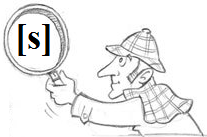 Comment écrire le son [s] ?O2 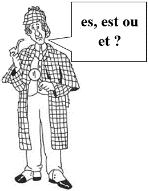 Quand écrire es, est ou et ?Es, est sont des formes conjuguées du verbe être (au présent de l’indicatif). On peut changer le temps ou la personne.Exemples : 1/ Tu es un drôle de chien.                    Tu étais un drôle de chien.                    Tu seras un drôle de chien.                   2/ Il n’est pas embêtant.                    Ils ne sont pas embêtant._______________________________Et est une conjonction de coordination et reste invariable. On peut la remplacer par et puis. Exemple : Le chien et son maître.              Le chien et puis son maître.O3 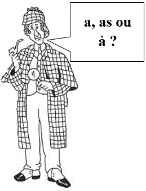 Quand écrire a, as ou à ?A sans accent et as sont des formes conjuguées du verbe avoir (au présent de l’indicatif). On peut changer le temps ou la personne.Exemples : 1/ Il a gagné une médaille.                    Il avait gagné une médaille.                   Il aura gagné une médaille.                    Nous avons gagné une médaille.        2/ Tu as de la volonté.         Tu avais de la volonté.        Tu auras de la volonté.         Nous avons de la volonté._______________________________À est une préposition et reste invariable.Exemple : Un bateau à voile.O4 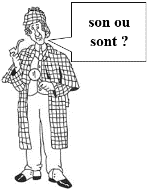 Quand écrire sont ou son ?Sont est la forme conjuguée du verbe être (au présent de l’indicatif, 3ème personne du pluriel).On peut changer le temps ou la personne.Exemple : Les lions sont les rois de la jungle.              Les lions étaient les rois de la jungle.	 Le lion est le roi de la jungle._______________________________Son est un déterminant possessif. On peut le remplacer par mon, ton, le, un.Exemple : Il se couche dans son lit.              Il se couche dans mon lit.             Il se couche dans le lit.O5 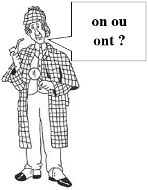 Comment choisir entre on et ont ;on a et on n’a …. (pas) ?On est un pronom personnel. On peut le remplacer par quelqu’un, il ou elle. Exemple : On rit !             Il rit ! _______________________________Ont est la forme conjuguée du verbe avoir (au présent de l’indicatif, à la troisième personne du pluriel). On peut changer le temps ou la personne.Exemple : Les absents ont toujours tort.              Les absents avaient toujours tort.  	 Les absents auront toujours tort.              Nous avons toujours tort._______________________________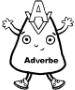 N’ … pas marque la négation, il faut donc vérifier le sens de la phrase pour ne pas confondre on a (phrase affirmative) et on n’a (phrase négative).Exemples : On a un chat (forme affirmative).                   On n’a pas de chat (forme négative).O6 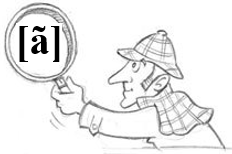 Quelles lettres pour écrirele son [ã] ?O7 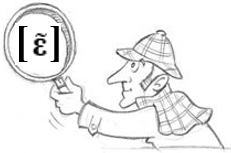 Quelles lettres pour écrirele son [    ] ?O8 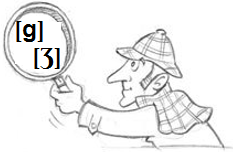 Comment écrire le son [g] ou le son [Ʒ] ? O9 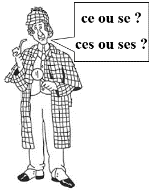 Quand écrire ce et se ; ces et ses ?On écrit ce devant un nom singulier. C’est un déterminant démonstratif. On peut le remplacer par le.Exemple : Ce chat.              Le chat.				_______________________________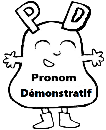 Ce peut aussi avoir le sens de cela. C’est un pronom démonstratif.Exemple : Ce fut.              Cela fut._______________________________On écrit se ou s’ devant un verbe. C’est un pronom personnel. Exemple : Il se lève._______________________________Ses est le pluriel de son, sa. Ce sont des déterminants possessifs.Exemple : Son oreille.              Ses oreilles._______________________________Ces est le pluriel de ce, cet, cette. Ce sont des déterminants démonstratifs.Exemple : Ce chat              Ces chats.O10 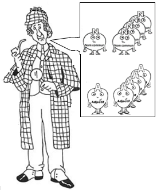 Comment écrire les noms et les adjectifs au pluriel ?1/ Le plus souvent, pour former le pluriel des noms et des adjectifs, on ajoute un s au mot singulier.	Exemple : Des grands enfants2/ On ajoute un x aux noms qui se terminent par –au, -eau, -eu.	Exemples : Des tuyaux, des tableaux, des cheveux3/ La majorité des noms et des adjectifs en –al ou en –ail s’écrivent aux au pluriel.	Exemples : Un journal  des journaux                               Le travail  des travaux4/ Les noms et adjectifs qui se terminent par –ou s’écrivent s au pluriel.5/ Les noms et adjectifs qui se terminent par –s, -x, -z ne changent pas au pluriel. 	Exemples : Un gaz  des gaz                               Une souris  des souris                   	        Un choix  des choix6/ Certains noms au pluriel sont très différents des singuliers.	Exemples : Un œil  des yeux	                   Un monsieur  des messieurs		       Une madame  des mesdamesO11 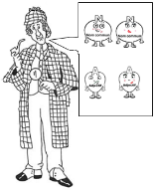 Comment accorder le nom etl’adjectif en genre ?Les noms communs : Tous les noms communs ont un genre : masculin ou féminin.1/ Pour former le féminin d’un nom  Le plus souvent, on ajoute un e au masculin.	Exemples : Un cousin  une cousine	                   Un ami  une amie2/ Certains noms changent de forme, si le nom masculin se termine par :		- er  ère. Exemple : Boulanger  boulangère		- eur  euse. Exemple : Serveur  serveuse		- eur  trice. Exemple : Instituteur  institutrice		- en  enne. Exemple : Chien  chienne		- on  onne. Exemple : Lion  lionne3/ Certains noms sont identiques, c’est le déterminant qui indique le genre du nom.	Exemples : Un ou une fleuriste                               Un ou une camarade4/ Parfois, le féminin du nom ne suit pas ces règles (voir la liste de quelques exemples).Les adjectifs : Tous les adjectifs ont un genre : masculin ou féminin.1/ Pour former le féminin des adjectifs, on ajoute généralement un e au masculin.	Exemple : Un ciel étoilé  une robe étoilée2/ Les adjectifs qui se terminent déjà par un –e sont identiques au masculin et au féminin.	Exemple : Un pull rose  une jupe rose.3/ Certains adjectifs ont une terminaison particulière, la consonne finale est changée :	1/ Elle est doublée. Exemples : bon  bonne, gentil  gentille	2/ Le –f devient –ve. Exemples : veuf  veuve, vif  vive	3/ Le –x devient –se, -ce, -sse. Exemples : doux  douce, roux  rousse	4/ Le –et devient –ète ou -ette. Exemple : discret  discrète	5/ Le –er devient –ère. Exemple : léger  légère	6/ -eur et –eux deviennent –euse. Exemple : délicieux  délicieuse	7/ -eur devient -rice. Exemple : protecteur  protectrice	8/ -c devient –che. Exemple : blanc  blanche4/ Certains adjectifs ont une terminaison très différente.	Exemple : beau  belleAu sein du groupe nominal : Les constituants du groupe nominal (déterminant et adjectifs) s’accordent avec le nom en genre (masculin ou féminin).Exemple : Le chat gris. (masculin)  La chatte grise. (féminin)O12 Comment accorder le nom etl’adjectif en nombre ?Dans le groupe nominal, le déterminant, le nom et l’adjectif ont le même nombre : singulier ou pluriel.                au singulier :                        une      vache    sacrée      au pluriel :                        les                vaches           sacréesIl peut y avoir plusieurs adjectifs pour un nom. Il ne faut pas oublier de tous les accorder !	Exemple : une belle tomate rouge  des belles tomates rougesO13 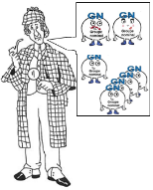 Comment accorder en genre et en nombre dans le groupe nominal ?Dans les groupes nominaux, il existe une chaîne d’accord : le déterminant, le nom et les adjectifs qui complètent le nom doivent tous avoir le même nombre et le même genre.	Exemples :    La barque blanche  Tous les mots sont au féminin singulier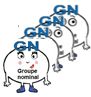              Les barques blanches  Tous les mots sont au féminin pluriel Quand on écrit un groupe nominal, il faut bien faire attention à tous les accords : ceux pour le genre et ceux pour le nombre.	Exemples :      Un sauveteur courageux  Masculin singulier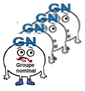  	       Des sauveteurs courageux  Masculin pluriel                   Une sauveteuse courageuse  Féminin singulier        Des sauveteuses courageuses  Féminin plurielO14 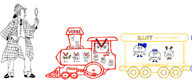 Comment accorder le verbeavec le sujet ?Dans la phrase, le verbe s’accorde avec son sujet :	 Quand le sujet est au singulier, le verbe est au singulier.		Exemple : La frégate royale fend les flots.                                               singulier     singulier	 Quand le sujet est au pluriel, le verbe est au pluriel.		Exemple : Les frégates royales fendent les flots.                                                  pluriel               pluriel     Le verbe peut se trouver : Juste à côté du sujet.	Exemple : Les chats mangent.                                pluriel     pluriel 	 Eloigné du sujet.   		Exemple : Les chats, à l’abri sous la table, mangent.                                 pluriel                                       pluriel Pour les CM2 : …………………………………………………………………… : nom propre, groupe nominal ou pronom personnel, quelle que soit sa place.……………………………………………………………………………………………………………………………………………………Exemple : Il les adore. O15 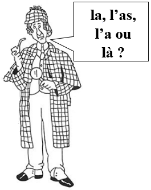 Quand écrire la, l’as, l’a ou là ?Dans le GN, la est un déterminant du nom, un article défini. Il peut être remplacé par sa, cette. Il accompagne le nom féminin.Exemple : La souris.              Cette souris._______________________________La peut aussi être un pronom personnel complément du verbe. Il remplace le nom féminin et accompagne le verbe.Exemple : Le chat mange la souris.              Le chat la mange. _______________________________Tu l’as et il, elle, on l’a peuvent être remplacés par l’avais et l’avait. C’est le verbe avoir précédé de l’, forme du pronom personnel complément du verbe le, la devant une voyelle.Exemples : Il l’a attrapée.                Il l’avait attrapée.                   Tu l’as attrapée.               Tu l’avais attrapée._______________________________Là indique un lieu. Il peut être remplacé par ici. C’est un adverbe de lieu. Il s’écrit avec un accent grave.Exemple : Il est là.              Il est ici. O16 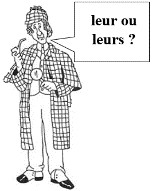 Quand écrire leur ou leurs ?Leur devant un nom est un déterminant possessif. Il prend la marque du pluriel quand il s’accorde avec un nom pluriel : leurs.Exemple : Leur chat.             Leurs chats._______________________________Leur devant un verbe est invariable. C’est un pronom personnel complément du verbe, le pluriel de lui.Exemple : Les gouttes lui dégoulinaient dans le cou             Les gouttes leur dégoulinaient dans le cou.O17 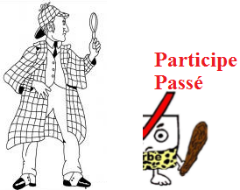 Comment accorder le participe passé ?Le participe passé employé avec l’auxiliaire être s’accorde en genre et en nombre avec le sujet.Exemple : Les joueurs sont encouragés.                    masc.plu.                      masc.plu_______________________________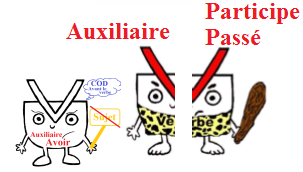 Le participe passé employé avec l’auxiliaire avoir ne s’accorde jamais avec le sujet.Exemple : La foule a applaudi.Pour les CM2 : Exemple : La foule a applaudi les joueurs  La foule les a applaudis.                                                       COD                       COD              plu.                                                                                    masc. plu.       masc. _______________________________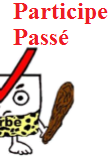 …………………………………………………., c'est-à-dire ………………………………., ……………………………. comme l’adjectif, …………………………………………Exemple : Les joueurs encouragés.                  masc. plu.             masc. plu.O18 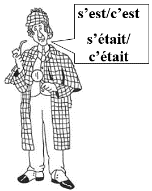 Comment choisir entre s’est, c’est / s’était, c’était ?S’est, s’était sont suivis d’un participe passé. Ils peuvent se conjuguer à d’autres personnes.Exemples : Il s’est fâché.                    Il s’était fâché._______________________________C’est, c’était sont généralement suivis d’un nom, d’un pronom, d’un adjectif. Ils ne se conjuguent qu’à la 3ème personne. C’ a le sens de cela.Exemples : C’est un chat.  Cela est un chat.                   C’était grave.  Cela était grave.O19 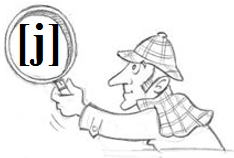 Quand écrire il ou ille à la find’un nom terminépar les sons [aj], [εj], [œj] ? Les noms masculins terminés par les sons [aj], [εj], [œj] se terminent par –il.Exemples : Le travail, le soleil, l’écureuil, le portail, le réveil, le fenouil. Les noms féminins terminés par les sons [aj], [εj], [œj] se terminent par –ille.Exemples : La paille, l’abeille, la feuille, la bataille, une bouteille, la rouille.O20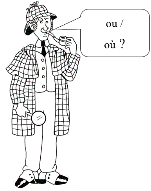 Comment choisir entre ou et où ?Pour les CM2 : ………….. est une ………………………………………… et indique un ……………………… : on peut le remplacer                        par   ………………………..Exemple : Le chat ou la souris.              Le chat ou bien la souris._______________________________………… indique un ……………….., un ……………….. C’est un ……………………………...Exemple : Où te caches-tu ?O21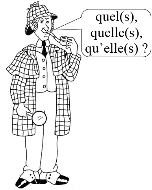 Comment choisir entre quel(s), quelle(s), qu’elle(s) ?Pour les CM2 : ……………… est un …………………………………………………………………….. Il s’accorde en genre et en                    nombre avec le nom qu’il accompagne.Exemples : Quel âge as-tu ?                   Quelle chance !_______________________________……………….. est la ……………………………….. de « que elle » = que + pronom personnel elle. ……………… ou ……………….. peuvent se remplacer par qu’il ou qu’ils ou que lui, qu’eux et …………………………………………….Exemple : On pense qu’elle viendra.              On pense qu’il viendra.O22 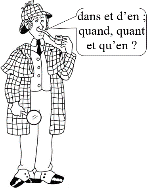 Comment choisir entre dans et d’en ; quand, quant et qu’en ?Pour les CM2 : …………………. est la ………………………………….. de « de en ».Exemple : A force d’en parler._______________________________…………. est une ………………………….. et signifie ……………………………………….Exemple : Le chat est dans la cuisine.  Le chat est à l’intérieur de la cuisine._______________________________…………… introduit une proposition et exprime le ……………. Quand peut généralement se remplacer par …………………, …………………….. C’est un ……………………..Exemple : Quand la souris vit le chat, elle s’enfuit.  Lorsque la souris vit le chat, elle s’enfuit._______________________________……………. peut être remplacé par ………………………….... Il est suivi de …….., …….. ou ……... C’est une ………..…….Exemple : Quant à nous, restons vigilants.               En ce qui nous concerne, restons vigilants._______________________________…………………. est la ………………………… de « que en ». Exemple : On ne l’a su qu’en 1970.O23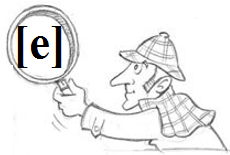 Comment écrire les noms en [e], [te] et [tje] ?Pour les CM2 : Les ……………………………………………………………………[e] s’écrivent –……….Exemple : La fée.………………………………………………………………………. [te] et …………………………………………………………………… [tje] s’écrivent –………..Exemples : La publicité, l’amitié.___________________________________Les…………………………………………..[e] s’écrivent généralement -………. ou –……….Exemple : Le cahier, le privilégié.O24 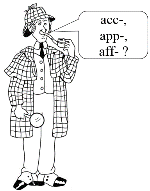 Comment écrire les mots commençant par acc-, app-, aff- ?Pour les CM2 : Les mots commençant par ……… prennent généralement …………….Exemples : accourir, accompagner…___________________________________Les mots commençant par ……… prennent généralement …………….Exemples : appeler, apporter…___________________________________Les mots commençant par ……… prennent généralement …………….Exemples : afficher, affirmer…O25 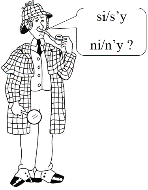 Comment distinguer si de s’y ; ni de n’y ?Pour les CM2 : ……….., ……………………………………………. indique : une …………………………… Exemple : Si tu veux, tu peux._______________________________…………, …………………. indique : une ………………………….. Exemple : Si, c’est moi ! une …………………………..   Exemple : Elle est si craintive. (si = tellement)_______________________________Exemple : Elle s’y précipite._______________________________………., ………………………………………………., sert à relier deux négations.Exemple : Je ne bois ni thé ni café._______________________________Exemple : Personne n’y pénètre.O26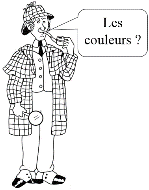 Comment écrire les adjectifs qualificatifs de couleur ?Pour les CM2 : …………………………………………………………………………...…………………………………………………………………………... au sein du groupe nominal.Exemple : Des voiles blanches.………………………………………………………… restent ……………………………… : s’ils ont …………………………………………... : cerise, crème, marron…Exemple : des robes cerise. s’ils sont …………………………… : bleu marine, brun-rouge, bleu foncé…                           Exemple : des jupes bleu foncé.O27 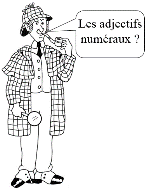 Comment écrire les adjectifs numéraux ?Pour les CM2 : Parmi les ………………………………………….., on distingue :1/ Les ……………………………………………………….., qui indique un nombre précis. Ils sont invariables.Lorsqu’ils sont composés, ils s’écrivent avec un ………………………..          Exemple : 700 321 € : sept-cent-mille-trois-cent-vingt-et-un eurosExceptions sur les invariables :  un devient une au féminin.	Exemple : Il y a trente-et-un bureaux.  Il y a trente-et-une tables. Les noms de nombres : millier, million, milliard... sont des noms communs. Ils prennent la marque du pluriel s'ils sont multipliés.Exemple : deux milliers mais deux-mille.   Vingt et cent se terminent par un "s" quand ils sont précédés d’un nombre qui les multiplie, mais ils restent invariables s’ils sont suivis d’un autre nombre ou de mille.Exemple :  Deux-cents                  Deux-cent-un                  Deux-cent-mille2/ Les ……………………………………………………, qui indiquent un ……………………………... Ils s’accordent en genre et en nombre avec le nom.Exemples : Le deuxième étage.                                Les premiers jours.O28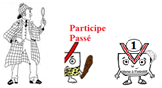 Participe passé en –é ou infinitif en –er ?Pour les CM2 :                     Un ………………………………………………………………………………………………………………………... ……………………………………………………………..                     mais jamais par un infinitif.Exemple : La chat a mangé.              Le chat a vendu. (participe passé de vendre)Après les verbes ………… et …………., on emploie le …………………………………….._________________________________……………………………………………………………...                    …………………………………………………………….. Exemple : Le chat la regarda se cacher.              Le chat la regarda se vendre. (infinitif de vendre)Après les verbes …………, …………, ………………., ……………….. et les mots ………….., ……………, …………………, on emploie ………………………..O29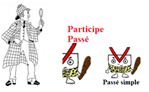 Participe passé en -is/-u oupassé simple en –it/-ut ?Pour les CM2 : 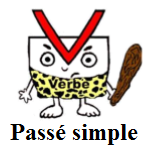 …………………………………………………………… ……………………………………………………………Exemples : L’éruption surprit la population.                L’éruption surprenait la population.                    Le chat disparut.                 Le chat disparaissait. _______________________________……………………………………………………………...…………………………………………………………….. Exemples : Les fouilles ont mis à jour la cité.                   Le monde disparu a laissé des vestiges.O30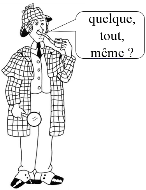 Comment écrire quelque, tout, même ?Pour les CM2 : ………………. s’accorde lorsqu’il a le sens de …………….Exemple : Quelques élèves.  Plusieurs élèves._______________________________………………. s’accorde en genre et en nombre avec le ……… ou le ……………………………………….Exemple : Tous les chiots._______________________________Lorsque ………………. signifie ……………………………, ………………………………, il est ………………………..Exemples : Ils sont tout calmes.                Ils sont complètement calmes._______________________________………………. s’accorde quand il est ……………………………………………… Il signifie ……………….,……………...Exemple : Il porte les mêmes chaussures que toi.Remarques : On écrit  nous-mêmes, vous-mêmes, eux-mêmes.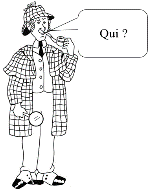 O31 Qui, sujet de la proposition relative ?Pour les CM2 : Le pronom relatif …………… est toujours …………………………... de la proposition subordonnée relative.Pour accorder le verbe, on remplace ……… par ………………………Exemple : Les formes qui s’étirent.  Les formes s’étirent.O32 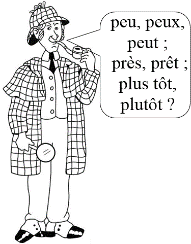 Comment choisir entre peu, peux, peut ; près, prêt ; plus tôt, plutôt ?Pour les CM2 : ……………, adverbe de quantité, est le ………………………….……………………………………..Exemple : Il mange peu._______________________________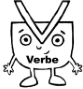 ……………, …………… (verbe …………………….) peuvent se conjuguer : je pouvais, il pouvait.Exemple : Je peux jouer, tu peux jouer, il peut jouer._______________________________…………………, préposition, est le ……………………….……………………………………………..Exemple : Il habite près d’ici.              Il habite loin d’ici._______________________________……………, adjectif qualificatif, peut se mettre au féminin.Exemple : Il est prêt à venir.              Elle est prête à venir._______________________________…………………… locution adverbiale, est le ……………………………………………………………..Exemple : En semaine, il se lève plus tôt.              Le week-end, il se lève plus tard._______________________________………………, adverbe, marque la …………………………Exemple : Elle achète plutôt des roses que des tulipes.             Elle préfère acheter des roses que des tulipes.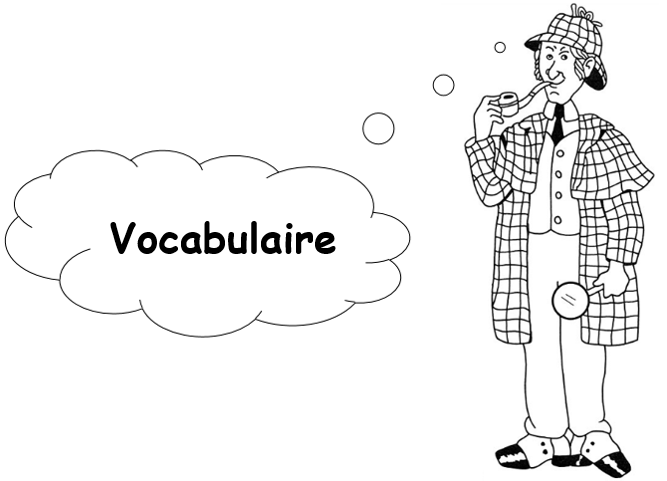       V1 Quel est l’ordre alphabétique ?      V2 Qu’y a-t-il dans un article de dictionnaire ?      V3 Quelle est la différence entre un mot générique et un mot particulier ?      V4 Qu’est-ce qu’un synonyme ?      V5 Comment dire le contraire, les antonymes ?      V6 Qu’est-ce qu’une famille de mots ?      V7 A quoi servent les préfixes ?      V8 A quoi servent les suffixes ?      V9 Comment distinguer les différents sens d’un mot ?       V10 Comment différencier deux mots grâce au contexte, les homonymes ?       V11 Comment utiliser les différents niveaux de langue ?       V12 D’où viennent les mots du français ?       V13 Comment écrire les mots composés ?        V14 Comment utiliser les abréviations et les sigles ?        V15 Comment passer de l’adjectif au nom ou du nom à l’adjectif ?        V16 Comment passer du verbe au nom ou du nom au verbe ?V1 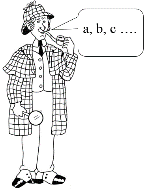 		Quel est l’ordre alphabétique ?L’alphabet compte 26 lettres rangées dans l’ordre :A B C D E F G H I J K L M N O P Q R S T U V W X Y Za b c d e f g h i j k l m n o p q r s t u v w x y zA B C D E F G H I J K L M N O P Q R S T U V W X Y Za b c d e f g h i j k l m n o p q r s t u v w x y zLes six lettres que l’on entend bien s’appelle des voyelles : a, e, i, o, u, y.Les autres lettres qui ne se prononcent pas toutes seules sont les consonnes : b, c, d, f…Pour classer des mots dans l’ordre alphabétique :1/ On regarde d’abord leur première lettre :banane, abricot, kiwi, fraise.Ordre alphabétique :  abricot, banane, fraise, kiwi._____________________________________2/ Si les mots commencent par la même lettre, on doit regarder leur deuxième lettre :	citron, culture, cerise, cartable. Ordre alphabétique :  cartable, cerise, citron, culture._____________________________________3/ Si les deux premières lettres sont les mêmes, il faut regarder la troisième lettre de chaque mot, et ainsi de suite…V2 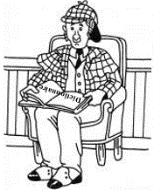 Qu’y a-t-il dans un article de dictionnaire ?Le dictionnaire permet de savoir comment s’écrit un mot (son orthographe), de savoir ce que signifie un mot (son sens), ainsi que sa classe grammaticale (sa nature) et son genre (masculin ou féminin).Dans un dictionnaire, les mots sont rangés par ordre alphabétique.Les mots à rechercher sont écrits en caractères gras et sont expliqués par une définition.Le mot écrit tout seul en haut de la page est un mot repère. Il permet de trouver les mots recherchés.Généralement, dans un dictionnaire les mots sont présentés de la façon suivante :      Mot avec labonne orthographe                   Nature et genre                DéfinitionNomade n.m. et f. : Personne qui n’a pas d’habitation fixe. Les nomades du désert se déplacent à dos de chameau.    ǁContr. Sédentaireǁ.    Exemple (en italiques)                                   Autres informations                                           Le dictionnaire donne des informations sur la nature et le genre des mots. Pour cela, il utilise des abréviations. Il faut connaître les plus courantes :    	adj.		 adjectif	adv.	 	 adverbe				n.		 nom m. ou masc.	 masculin f. ou fém. 	 féminin		pl.		 plurielinv.		 invariable				v.		 verbe	V3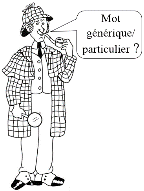 Quelle est la différence entre un mot générique et un mot particulier ?Un mot générique a un sens général.	 Il sert à regrouper d’autres mots plus précis dans une catégorie.	Exemple : Renard, mouette, phoque  Mot générique animal	 Il permet d’éviter les répétitions.	Exemple : Le père de Pani chasse les ours et les phoques.		 Il se nourrit de la chair de ces animaux.Les mots plus précis s’appellent des mots particuliers.	Exemple : Animal  Mots particuliers : Renard, mouette, phoque On appelle champ lexical un ensemble d’au moins 3 ou 4 mots se rapportant à un même domaine de sens. On remarquera que les mots le constituant appartiennent à différentes classes grammaticales (nom, adjectif, verbe…).Exemple : Le champ lexical de la peur : une crainte, une angoisse, la terreur, effrayé, terroriser, effrayant…Ils peuvent :	 Appartenir à la même famille.	 Exemples : avion, aviation, aviateur… Etre des synonymes. Exemples : avion, appareil, aéroplane… Etre proches du sujet considéré. Exemples : avion, piste, pilote…Ainsi : Avion, aviation, aviateur, appareil, aéroplane, piste, pilote font partie du champ lexical de l’aviation.V4 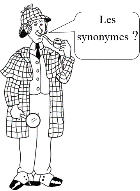 Qu’est-ce qu’un synonyme ?Des mots de même classe grammaticale qui ont des sens proches sont des synonymes.Exemple : Dissimuler / cacher              Mon petit frère s’est caché, il s’est dissimulé dans un placard.Les synonymes permettent :  D’apporter une précision sur le sens d’un mot ou d’une expression et d’éviter la répétition.Exemples : Maison / demeure         	              Cette maison est une très belle demeure.                   	       Magnifique / beau                            Un beau paysage. Un paysage magnifique.	 D’adapter son langage.	Exemples : Mon camarade est étonné  langage courant		       Mon pote est épaté  langage familierV5 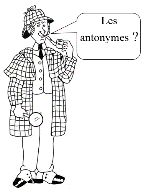 Comment dire le contraire, les antonymes ?Certains mots ont des sens contraires ou opposés. Ce sont des mots contraires ou des antonymes.Les antonymes peuvent être :Parfois, les antonymes sont des mots de la même famille. On utilise alors les préfixes in, im (devant m, b, p), dé, dés, mal, ir, il.Exemples : 	Cassable 	 Incassable		Probable	 Improbable		Monter		 Démonter		Agréable	 Désagréable		Heureux	 Malheureux		Responsable	 Irresponsable		Lisible		 IllisibleUn mot peut avoir plusieurs contraires. Cela dépend de son sens dans la phrase.Exemples :            J’entends le bruit léger de la pluie et le bruit fort du tonnerre.           J’aime le vol léger de la libellule et le vol lourd des oies sauvages.V6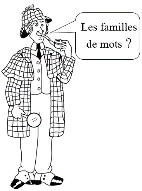 Qu’est-ce qu’une famille de mots ?Une famille de mots se compose :	 d’un mot simple	 de mots dérivés formés à partir du mot simple.Dans chaque famille, le mot le plus court est le mot simple, les autres sont des mots dérivés.Exemples :  Chant  chanter, chanteur, chanteuse, chanson.                   Danse  danser, danseur, danseuse.                   Gel  dégel, antigel.                   Saut  sauter, sauteur, sauteuse, sautoir.                Mot simple    Mots dérivésOn trouve le même radical dans tous les mots d’une famille. Il peut être :	 Le mot simple en entier.	Exemple : le dégel, une engelure  famille du mot gel.	 Une partie du mot simple.	Exemple : glacée, glaciaire  famille du mot glace.Le radical est parfois transformé. Il ne correspond pas tout à fait au mot simple.	Exemple : fleur  floraison.V7 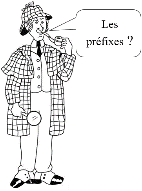 A quoi servent les préfixes ?Devant un radical, on peut ajouter un élément pour former un mot dérivé. Cet élément est appelé préfixe (pré- signifie avant, devant)Lorsqu’on ajoute un préfixe à un mot, on change la signification de ce mot mais on ne change pas la classe grammaticale de celui-ci.	Exemple : Le buveur de magie traverse la chambre.                             Puis, il la retraverse.     Certains préfixes ont un sens précis :V8 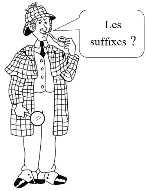 A quoi servent les suffixes ?A la suite d’un radical, on peut ajouter un élément pour former un mot dérivé. Cet élément est appelé suffixe.	Exemple : Corinne hurle. Elle pousse un hurlement.Le suffixe change souvent la classe grammaticale du mot.	Exemple : La chauve-souris frôle Corinne.                          Elle a peur du frôlement de la chauve-souris.V9 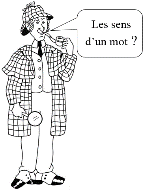 Comment distinguer les différents sens d’un mot ?Un mot peut avoir un seul sens, ou plusieurs sens. Le dictionnaire indique le sens ou les sens d’un mot.Dans la phrase, le contexte permet de trouver le bon sens.Dans le dictionnaire, les différents sens d’un mot sont indiqués par des numéros devant chacune des définitions du mot.Exemple :Verre (n.m) : 1. Matière transparente et fragile.                       2. Récipient dans lequel on boit.   Le miroir est cassé ! Il y a des morceaux de verre partout.  sens 1   Je bois dans un verre en plastique.  sens 2_____________________________________Quand un mot à plusieurs sens, il peut avoir des synonymes ou des contraires différents.Exemple :Lourd (adj.) : 1 : Difficile à porter à cause de son poids.  syn. : pesant/ cont. : léger.2 : Difficile à supporter.  syn. : écrasant.3 : Chaud, orageux et oppressant.4 : Difficile à digérer.  syn. : indigeste.5 : Un sommeil qu’aucun bruit ne peut réveiller.  syn. :  profond.6 : Plein de, chargé de.7 : Massif, trapu.8 : Sans finesse.       Un sommeil lourd  Synonyme : profond  sens 5       Un colis lourd  Synonyme : pesant  sens 1 _____________________________________Certains mots sont employés au sens propre ou au sens figuré : Le sens propre, c’est le sens réel des mots.Exemple : Il y a de l’orage dans l’air. Au sens propre signifie qu’il va bientôt y avoir de la pluie. Le sens figuré, c’est une expression employée de manière imagée pour désigner quelque chose.Exemple : Il y a de l’orage dans l’air. Au sens figuré signifie qu’il va y avoir une dispute.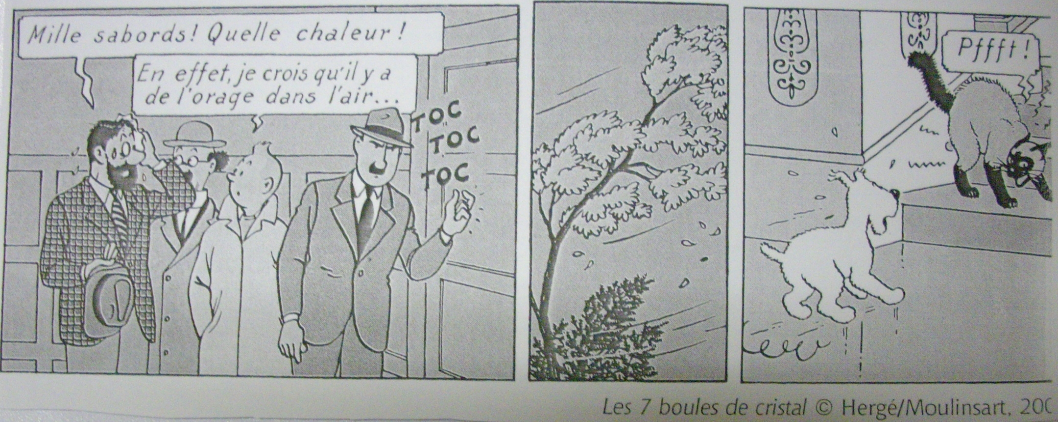                                             Sens propre                       Sens figuréV10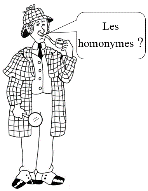 Comment différencier deux motsgrâce au contexte, les homonymes ?Des homonymes sont des mots qui se prononcent pareil mais qui ne s’écrivent pas de la même façon (la plupart du temps) et surtout qui n’ont pas le même sens. 	Exemple : Dune a faim. ≠ La fin de l’histoire.Ils peuvent :	 Avoir la même orthographe ou s’écrire différemment.	Exemple : la raie (poisson plat) ≠ la raie (ligne qui sépare les cheveux) ≠ le rai (rayon)	 Etre de classe différente.	Exemple : c’est fin ≠ la faim	 Ne pas avoir le même genre.	Exemple : le poignet ≠ la poignéeQuelques homonymes exemples : V11 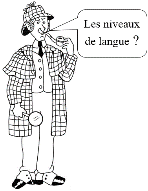 Comment utiliserles différents niveaux de langue ?Selon les circonstances dans lesquelles on s’exprime, on utilise un niveau de langue différent.La plupart du temps, dans la vie quotidienne, on utilise le langage courant.	Exemple : Regardez les habits de Marco, ce matin ! Qu’ils sont beaux ! Avec ceux que l’on connaît bien (les amis, les proches…), on utilise souvent le langage familier.	Exemple : Visez un peu les fringues de Marco, ce matin ! Trop classe ! A l’écrit ou avec des gens que l’on ne connaît pas bien, on utilise le langage soutenu.	Exemple : Examinez les vêtements de Marco, ce matin ! Quelle élégance ! 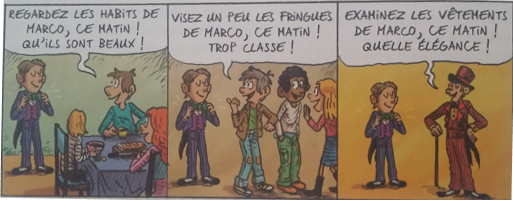        Langage courant           Langage familier           Langage soutenuV12D’où viennent les mots du français ?Au cours des siècles, de nombreux mots ont été empruntés à des langues étrangères : italien, espagnol, arabe, langues asiatiques, et l’anglais surtout depuis le 19ème siècle.	Exemples : Pizza, spaghetti  Italien                               Emir, oued  Arabe                               Parking, football, cake  AnglaisDe très nombreux mots du français ont pour origine le latin.	Exemples : Amare  aimer                               Nomen  nom                               Leo  lionLe grec ancien a permis de former de nombreux mots scientifiques ou techniques.	Exemples : Zoologie : étude des animaux                               Cynocéphale : qui a une tête de chienV13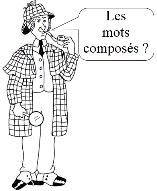 Comment écrire les mots composés ?Pour les CM2 : Pour désigner un objet, une personne ou un animal, on utilise parfois deux ou trois mots. Ce sont des ……………………………………...Exemples : Un lave-vaisselle                   	       Un mille-pattes                               Un jus de fruits                               Une pomme de terreQuand le nom composé est constitué de ……………………………, il y a un ………………………………………… entre les deux mots.Exemple : Un chou-fleurQuand le nom composé est constitué de ……………………………, il y a une …………………………… au milieu (à, de).Exemples : Une tasse à café, une robe de chambre.Rarement on trouve des ……………………………qui s’écrivent ……………………………et avec une…………………………….Exemples : Arc-en-ciel, le garde-à-vous.Les ……………………………peuvent être formés : D’un ……………… et d’un ………………. De ………………………………….. D’un ………………et d’un ……………… De ………………………………….. De ………………………………….Le pluriel des mots composés : Les ……………………… formés de deux noms, ou d’un adjectif et d’un nom, prennent la …………………………………………………Exemple : un oiseau-mouche             des oiseaux-mouches. Les ……………………… formés avec une ……………………… prennent la ……………………………………………………Exemple : une table de nuit              des tables de nuit. Les ……………………formés d’un …………… et d’un ……… : peuvent rester …………………………...Exemple : un pare-feu              des pare-feu. peuvent prendre la ………………………………….Exemple : un essuie-glace             des essuie-glaces. peuvent ……………………………………………….				Exemple : un porte-serviette                                                              des porte-serviette ou                                                              des porte-serviettes.V14 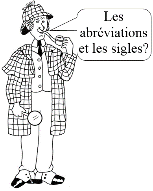 Comment utiliser les abréviations et les sigles ?Pour les CM2 : En langage courant et en langage familier, un ……………… peut être ………………, ………………Exemple : la télévision              la télé.Une …………………………………. peut être ………………………………………………….. On appelle ce groupe de lettres un ………..Exemple : Société nationale des chemins de fer français              SNCF. V15 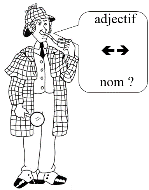 Comment passer de l’adjectif au nom ou du nom à l’adjectif ?Pour les CM2 : Certains noms sont formés à partir d’un ……………………… auquel on ajoute un suffixe.On utilise souvent les suffixes ………, ………, ………, ………, ………Exemples : 	Propre 		 La propreté			Rapide 	 La rapidité			Triste 		 La tristesse			Chaud 		 La chaleur			Grand 		 La grandeur			Gourmand 	 La gourmandiseDans certains cas, il arrive que le ………………………………………Exemple : seul  La solitude.V16 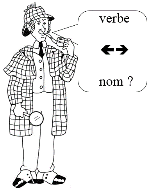 Comment passer du verbe au nomou du nom au verbe ?Pour les CM2 : Certains mots sont formés à partir d’un verbe auquel on ajoute un suffixe.Les suffixes ……….., ……….., ……….., ……….., ……….. indiquent souvent une action.Exemples : 	Saler 		 Le salage			Passer 		 Le passage			S’occuper 	 L’occupation			Circuler	 La circulation			Stationner	 Le stationnement			Changer	 Le changement			Trahir 		 La trahison			Lier 		 La liaison			Livrer		 La livraisonDans certains cas, il arrive que le ……………………………………...Exemple : louer  la location.SingulierPluriel1ère personneMoi  JeQuelqu’un et moi  Nous2ème personneToi  TuQuelqu’un et toi  Vous3ème personneLui  IlElle  ElleIndéfini  OnEux (les autres)  IlsElles (les autres)  EllesLes verbes se terminent par –er (sauf aller).Les verbes se terminent en –ir et forment leur pluriel au présent en –issons, -issez, -issent.Les autres verbes dont aller. Attention : certains verbes peuvent se terminer par –ir.Exemples : manger, jouer, chanter…Exemple : Finir : nous finissons, vous finissez, ils finissent.Exemple : Dormir : nous dormons.PronomPersonnelAVOIRverbe en -erverbe en –irJ’aichantéfiniTuaschantéfiniIlachantéfiniElleachantéfiniOnachantéfiniNousavonschantéfiniVousavezchantéfiniIlsontchantéfiniEllesontchantéfiniPronomPersonnelAVOIRverbe en -reIrrégulierJ’aivenduété (être)Tuasvendueu (avoir)Ilavendudit (dire)Elleavendupu (pouvoir)Onavendufait (faire)Nousavonsvendumis (mettre)Vousavezvenduvécu (vivre)Ilsontvenduvu (voir)Ellesontvenduécrit (écrire)PronomPersonnelETREparticipe passé en -éparticipe passé en -iJesuisallé(e)parti(e)Tuesallé(é)parti(e)IlestallépartiElleestalléepartieOnestallé(é)parti(e)Noussommesallé(e)sparti(e)sVousêtesallé(e)sparti(e)sIlssontalléspartisEllessontalléespartiesPronomPersonnelETREparticipe passé en -uparticipe passé irrégulierEx : PrendreJesuisvenu(e)pris(e)Tuesvenu(e)pris(e)IlestvenuprisElleestvenuepriseOnestvenu(e)pris(e)Noussommesvenu(e)spris(e)sVousêtesvenu(e)spris(e)sIlssontvenusprisEllessontvenuesprises    verbe en -er+ aller  ChercherAlleril cherchail allails cherchèrentils allèrent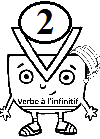 verbe en –ir (-issons)Finirelle finitelles finirent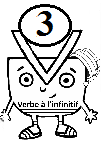 verbe en –ir, -oir, -reVouloirDevoirPouvoirFaireVoirDirePrendreelle voulutil dutil putelle fitelle vitil ditil pritelles voulurentils durentils purentelles firentelles virentils direntils prirentEtreAvoirVivreTenirVeniril futelle eutil vécutelle tintelle vintils furentelles eurentils vécurentils tinrentelles vinrentFin + irFai + re Di + rePren + dre2ème p du s.finisfaisdisprends1ère p du pl.finissonsfaisonsdisonsprenons2ème p du pl.finissezfaitesditesprenezPouv + oirV + oirDev + oirVoul + oir2ème p du s.voisdoisveux/veuille1ère p du pl.voyonsdevonsvoulons2ème p du pl.voyezdevezvoulez/veuillezForme affirmativeForme négativePhrase déclarativeIl mange.Il ne mange pas.Phrase interrogativeMange-t-il ?Ne mange-t-il pas ?Phrase exclamativeQue le temps est beau !Que le temps n’est pas beau !Phrase injonctiveMange !Ne mange pas !Les noms (n.) Ils désignent ce dont on parle : un animal, une personne, une chose, un lieu, une idée, un sentiment. Il existe des noms propres et des noms communs.La Seine est un des fleuves français.Les verbes (v.) Il décrit les actions ou l'état d'une personne, d'un animal, d'un objet. On le trouve dans le dictionnaire à l’infinitif. Il se conjugue au passé, au présent, au futur. (Il reçoit les marques de temps et de personnes)Il existe des verbes d’action ou des verbes d’état.Les verbes d’action : manger, dormir, rire, souffler, réfléchir…Rebecca riait discrètement.Les verbes d’état : être, paraître, sembler, demeurer…Rebecca semble malade.Les adjectifs qualificatifs (adj.)Il caractérise, précise, le nom et s'accorde avec lui.On peut le repérer en répondant à la question « Comment est le nom ? »Les chattes grises de la voisine mangent une petite souris.Les déterminants (d.)Il est toujours devant un nom et s'accorde avec lui. Attention, il est petit mais costaud ce mot : on en change un petit rien et la phrase change de sens !ATTENTION Déterminant est une fonction.Un berger vivait avec ses moutons. ≠Un berger vivait avec les moutons.Les pronoms (p.)Il remplace un nom (c'est-à-dire il a les mêmes fonctions que le groupe du nom).Les pronoms personnels ce sont des petits mots qui se placent à côté du verbe et qui remplacent un groupe nominal.Les pronoms relatifs, il introduit la proposition relative.La boulangère donne du pain aux oiseaux. = Elle le leur donne.Les principaux pronoms personnels sujets sont : je, tu, il, elle, on, nous, vous, ils, elles.Il chante bien.Les principaux pronoms personnels compléments du verbe sont : le, la, les, l’, nous, vous, lui, leur, moi, toi, te…Maman lui donne.Les principaux pronoms relatifs sont : qui, que, qu’, dont, où, lequel, auquel, duquel.Le chat qui a mangé la souris, joue dans la cour.Les adverbes (adv.)Il s'ajoute à un verbe, un adjectif, un autre adverbe pour en modifier, nuancer le sens.Ils sont invariables.Rebecca riait discrètement.Les prépositions (pré.) Elles introduisent souvent un GN complément d'un verbe ou d'un nom.Elles sont invariables.Liste de prépositions : à, dans, sur, chez, par, pour, en, vers, avec, de, sans, sous.Moyen mnémotechnique : « Adam Surchez part pour Anvers avec deux cents sous. »
Le chat de ma voisine vient chez nous.Les conjonctions de coordination (cc.)Ce sont des mots de liaison.Elles sont invariables.Liste de conjonctions de coordination : mais, ou, et, donc, or, ni, car Moyen mnémotechnique : « Mais où est donc Ornicar ? » 
Elle se renversa et se tordit de douleur.LesdéterminantsArticlesdéfinisArticlesindéfinisAdjectifsPossessifsAdjectifsDémonstratifsAdjectifsIndéfinisAdjectifsNumérauxMasculinSingulierle, l’unmon, ton, sonnotre, votre, leurce, cetaucun,chaque,tout,unFémininSingulierla, l’unema, ta, sanotre, votre, leurcetteaucune,touteunePluriellesdesmes, tes, sesnos, vos, leurscesquelques,plusieurs,tousdeux, cinquante,six centsJ’entends [s]J’entends [s]J’entends [s]J’entends [s]Je vois sJe vois ssentre deux voyellesJe vois cdevant e, i et yJe vois çdevant a, o et uSoufflerIl penseVasteLa sortieLa brosseDessusAussiLa vitesseCetteUn médecinUn cygneLe berceauÇaLe garçonIl a reçuLa rançonJ’entends [s]J’entends [s]J’entends [s]Je vois tdevant iJe vois scJe vois xL’additionL’aviationLa punitionLa directionLa descenteLa scienceDixSixJ’entends [ã]J’entends [ã]J’entends [ã]J’entends [ã]Je vois anJe vois amJe vois enJe vois emDansLa danseLa bandeL’ampouleLa lampeLa chambreTendreLa penteLenteLe tempsSemblableSeptembreJ’entends [   ]J’entends [   ]J’entends [   ]J’entends [   ]Je vois inJe vois imJe vois ainJe vois einL’inconnuL’incapableUn infirmeSimpleimprudentLa mainLe painPleinLe freinJ’entends [   ]J’entends [   ]J’entends [   ]J’entends [   ]Je vois aimJe vois unJe vois umJe vois enLa faimLe daimUnLundiLe parfumRienLe chienJ’entends [   ]Je vois ymLe thymJ’entends [g]J’entends [g]J’entends [g]Je vois g devant les consonnesJe vois gdevant a, o et uJe vois gudevant e, i et yUne glaceGrillerGronderUne gazelleUne gommeDégusterLa guêpeLe guideGuylaineJ’entends [ʒ]J’entends [ʒ]J’entends [ʒ]Je vois jdevant toutes les voyellesJe vois gdevant e, i et yJe vois gedevant o, aUn jeuJoliUne jupeUne jambeUne girafeDangerGymnastiqueUne nageoireMangeableLe masculin  le fémininUn compagnon  une compagneLe mâle  la femelleUn garçon  une filleUn monsieur  une madameL’étalon la jumentUn homme  une femmeUn parrain  une marraineLe cochon  la truieUn frère  une sœurUn roi  une reineLe mulet  la muleUn père  une mèreUn prince  une princesseLe coq  la pouleUn oncle  une tanteLe fou  la folleUn loup  une louve des noms :       Un ami / un ennemi      Un nain / un géant      La gentillesse / la méchanceté des adjectifs :      Grand / petit     Haut / bas     Long / court des verbes :      Monter / descendre      Avancer/ reculer d’autres mots :     Sur / sous     A gauche / à droitePour indiquer la répétition re-traverser  retraverserPour indiquer le contrairedé- / désmal-/mé-in-/im-il-/ir-coiffer  décoifferl’espoir  désespoirheureux  malheureuxcontent  mécontentvisible  invisiblepossible  impossiblelisible  illisiblerégulier  irrégulierPour indiquer une quantitémono-uni-bi-tri-quadri-multi-un monoski  un seul skiun unijambiste  une seule jambebicolore  deux couleursun triangle  trois anglesun quadrilatère  quatre côtésmulticolore  plusieurs couleursPour indiquer ce qui protège de…para-anti-un paratonnerre  qui protège du tonnerreun antivol  qui protège du volPour indiquer l’objet plus petit ou le petit de…-ette-eau-onla petite cloche  la clochettele petit de la souris  le souriceaule petit du rat  le ratonPour indiquer la personne qui sait faire… ou les noms de métier-ateur/-atrice-er/-ère-ier/-ière-ien/-ienne-eur/-eusel’aviateur/l’aviatriceun boulanger/une boulangèreun caissier/la caissièrele musicien/la musicienneun skieur/une skieuseUne action-ement-tion/-ation/-ition-ageun hurlementla diction/l’exploration/la répétitionle jardinageUne quantité-té-eur-essela beautéla pâleurla sagesseUne possibilité-able-iblejetablelisibleQui sert à…-oir/-oire-eur/-euseun plongeoir/une balançoireune tondeuse/un serveurMère (la maman)Mer (l’étendue d’eau salée)Maire (le chef de la commune)Pain (acheté chez le boulanger)Pin (arbre à aiguilles)Peint ou peins (verbe peindre au présent : je peins, tu peins, il peint)Maître (d’école)Mettre (poser)Mètre (unité de longueur)Lait (boisson)Laid (contraire de beau)Laie (femelle du sanglier)Chant (chanter)Champ (qu’on cultive)Vin (boisson alcoolisée)Vingt (nombre)Vain (sans efficacité)Vint ou vins (verbe venir au passé simple : je vins, tu vins, il vint)Ver (de terre)Verre (matière ou récipient)Vert (couleur)Vers (la direction)Sang (dans les veines)Cent (nombre)Sent ou sens (verbe sentir au présent : je sens, tu sens, il sent)